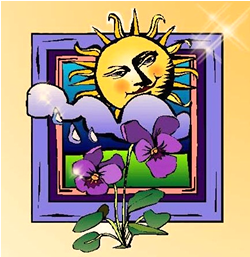 ПУБЛИЧНЫЙ ОТЧЕТМУНИЦИПАЛЬНОГО ОБРАЗОВАТЕЛЬНОГО УЧРЕЖДЕНИЯДОПОЛНИТЕЛЬНОГО ОБРАЗОВАНИЯЦЕНТРА ВНЕШКОЛЬНОЙ РАБОТЫ «ПРИОРИТЕТ»ГОРОДА ЯРОСЛАВЛЯЗА 2018/2019  УЧЕБНЫЙ ГОДОбщие характеристика учрежденияИнформационная справкаМуниципальное образовательное учреждение дополнительного образования Центр внешкольной работы «Приоритет» города Ярославля (сокращенно – МОУ ДО ЦВР «Приоритет», далее – Центр) основан 1 ноября 1998 года.В соответствии с Федеральным законом «Об образовании в Российской Федерации» от 29.12.2012 года № 273-ФЗ Центр является учреждением дополнительного образования детей.В соответствии с Гражданским кодексом Российской Федерации, Федеральным законом от 12.01.1996 года № 7-ФЗ «О некоммерческих организациях»  Центр является бюджетным учреждением.Учредителем и собственником имущества Центра является городской округ город Ярославль. Функции и полномочия учредителя Центра от имени мэрии города Ярославля осуществляет департамент образования мэрии города Ярославля. Функции и полномочия собственника имущества Центра осуществляет Комитет по управлению муниципальным имуществом.Юридический адрес:  150046, г. Ярославль, ул.  Нефтяников, д.30, корп.2, контактный телефон: (4852) 47-30-31Адрес электронной почты: prioritet.yar@yandex.ruАдрес сайта: http://yarcdo-prior.edu.yar.ruЦентр осуществляет свою деятельность:В помещениях, закрепленных за центром на праве оперативного управления:административное помещение: 150046, город Ярославль, ул. Нефтяников, д. 30, корп.2 (помещение 1);учебные помещения:150023, город Ярославль, ул. Гагарина, д. 39 (помещение 2);150001, город Ярославль, ул. Б. Федоровская, д. 67 (помещение 3);150046, город Ярославль, ул. Титова, д. 29 (помещение 4); 150046, город Ярославль, ул. Б. Полянки, д. 21 (помещение 5).В помещениях, закрепленных за Центром по договору безвозмездного пользования:150023, город Ярославль, ул. Курчатова д. 8 (МОУ СШ № 12);150046, город Ярославль, ул. Павлова, д. 37 (МОУ СШ № 15);150046, город Ярославль, ул. Нефтяников, д. 26 (МОУ СШ № 31);150023, город Ярославль, ул. Рыкачева, д. 1 (МОУ СШ № 75);150023, город Ярославль, ул. Зелинского, д. 6 (МОУ «Лицей 86»).	Директор Центра – Захарова Светлана Анатольевна.Общий стаж работы – 41  летПедагогический стаж – 37 летСтаж руководящей работы – 14  летСтаж работы в учреждении –12  летЯвляется:- победителем II этапа городского конкурса «Человек труда – сила, надежда и доблесть Ярославля» - 2011 год;- руководителем муниципальной инновационной площадки « Развитие профессиональных компетенций педагогов дополнительно образования средствами образовательной организации» - 2016/2017 учебный год;- руководителем муниципальной инновационной площадки «Формирование  навыков социально-бытовой ориентировки учащихся с ограниченными возможностями здоровья (слабовидящих) средствами дополнительного образования» - 2017/2018 учебный год;- руководителем муниципальной стажировочной  площадки  «Мастер-класс как средство овладения техниками декоративно-прикладного творчества и народных художественных промыслов Ярославской области» - 2017/2018 учебный год.Награждена:- Почетной грамотой Министерства образования и науки Российской Федерации;- Почетной грамотой Департамента образования Ярославской области;- Почетной грамотой Управления  образования мэрии города Ярославля;- Почетная грамота мэрии города Ярославля;- благодарственными письмами   Департамента образования мэрии города Ярославля и Краснрперекопского района мэрии города Ярославля.1.2. Нормативно-правовое обеспечениеМуниципальное учреждение дополнительного образования Центр внешкольной работы «Приоритет»  в своей деятельности руководствуется нормативно - правовыми документами, регламентирующими деятельность учреждений дополнительного образования:Законом  Российской Федерации от 29 декабря 2012 года №273 ФЗ «Об образовании в Российской Федерации»:Приказом  Министерства просвещения  Российской Федерации от 9  ноября 2018 года №196  «Об утверждении порядка организации и осуществления образовательной деятельности по дополнительным общеобразовательным программам».Санитарно-эпидемиологическими  требованиями к устройству, содержанию и организации режима работы образовательных организаций дополнительного образования детей, СанПиН 2.4.4. 3172-14, утвержденные Постановлением Главного государственного санитарного врача РФ от 04.07.2014 №4, зарегистрировано в Минюсте России 20.08.2014 №33660.Письмом  Министерства образования и науки Российской Федерации от 11.12.2006г. №06-1844 «О примерных требованиях к программам дополнительного образования детей».Постановлением  Правительства Российской Федерации от 5 августа 2013 г. № 662, «Об осуществлении мониторинга системы образования»;Распоряжением  Правительства Российской Федерации от 04.09.2014 г. № 1726 «Об утверждении  Концепции развития дополнительного образования детей»Постановлением  Правительства Ярославской области от 23.05.2016 г. № 584 –п «Об утверждении областной целевой программы «Развитие дополнительного образования детей в Ярославской области на 2016-2020 года»Уставом муниципального образовательного учреждения дополнительного образования Центра внешкольной работы «Приоритет»; Образовательной  программой  ЦВР «Приоритет» города Ярославля на 2018 – 2019 г., Программа развития на 2015-2020 г.В соответствии с Лицензией на осуществление образовательной деятельности (№ 311/15 серия 76Л02 от 19 октября 2015 год.) и Приложением №1  к лицензии (№ 311/15 серия 76ПО1 от 19 октября 2015 года) Образовательный процесс реализуется по 6  направленностям: физкультурно-спортивной, естественнонаучной; художественной; туристско-краеведческой; социально-педагогической, технической.1.3.Основными функциями деятельности  Центра являются:Образовательная (обучение, воспитание, развитие) – реализация дополнительных  общеобразовательных программ – дополнительных общеразвивающих  программ;Инструктивно - методическая – оказание инструктивно-методической и организационно-методической помощи педагогам дополнительного образования Центра;Воспитательная – создание условий для развития духовности на основе общечеловеческих ценностей;Практическая (культурно-досуговая) – организация и проведение массовых культурно-досуговых, концертно-развлекательных, художественно-познавательных мероприятий, фестивалей, выставок и др.Спектр образовательных услуг учреждения определяется с учетом интересов заказчиков - детей, родителей, социума, а также ресурсными возможностями.1.4. Управление ЦентромСистема управления в Центре осуществляется в соответствии с   законодательством Российской Федерации и Уставом учреждения и строится на принципах сочетания единоначалия и самоуправления.Организационная структура управления включает персональные органы (директор), коллегиальные  (Общее собрание работников, Управляющий совет, Педагогический совет,  Методический совет), совещательные органы (Совет родителей, Совет учащихся).  Деятельность коллегиальных органов управления регламентируется соответствующими локальными актами учреждения, принятыми и утвержденными в установленном порядке, не противоречащим действующему законодательству.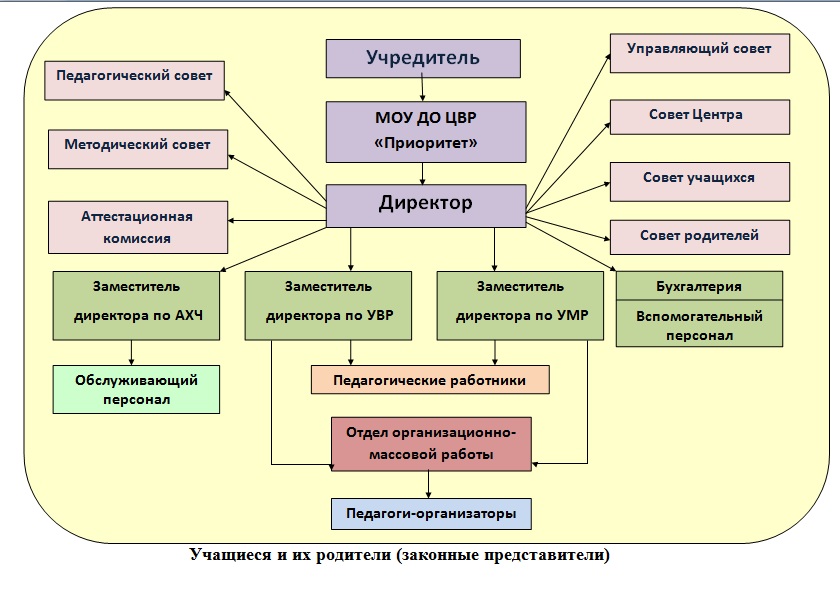  Алгоритм управления в учреждении выстраивается на основе планирования, организации, руководства и контроля. Планирование осуществляется на основе проблемного анализа. Анализ основных направлений и показателей деятельности основывается на данных аналитической деятельности итогов внутреннего мониторинга качества и контроля.Общее руководство учреждением осуществляет Управляющий совет. В состав Управляющего совета  входят 11 членов,	 прошедших демократическую процедуру выборов. В течение отчетного периода Управляющий совет провел 3 заседания, на которых обсуждались вопросы организации деятельности самого совета,  итоги  реализации программы развития учреждения.  Рассматривались вопросы организации каникул, праздничных мероприятий, посвященных 20 летию работы Центра.  В целях развития и совершенствования учебно-воспитательного процесса, повышения профессионального мастерства и творческого роста педагогических работников в Центре  действует Педагогический совет и Методический совет. В отчетном периоде проведено 3  заседания Педагогического совета и 3 заседания Методического совета. По итогам заседаний оформлены протоколы. Тематика заседаний соответствует плану работы Педагогического совета и Методического совета выносимые на обсуждение вопросы актуальны и разнообразны, рассмотрены в пределах указанных в Уставе компетенций данных  органа управления. Протоколы, являющиеся организационно - распорядительными        документами,        оформляются	 в   соответствии с требованиями. Решения коллегиальных органов доведены до исполнителей в виде самостоятельных документов – приказов, решений.Центр  функционирует на основе нормативно-организационных документов:      Устава,      локальных  актов,   регламентирующие направления деятельности Центра.  Ведется системная работа по корректировке локальных актов, регламентирующих уставную деятельность, деятельность педагогического коллектива, образовательно-воспитательный процесс.  Разработаны новее локальные акты:  Правила приема учащихся в муниципальное образовательное учреждение Центр внешкольной работы «Приоритет», Положение о персонифицированном дополнительном образовании в ЦВР «Приоритет». Администрация Центра имеет перечень необходимых для деятельности локальных актов, исходя из особенностей учреждения, сложившейся практики работы, установившихся традиций.	В ежегодном плане работы Центра традиционно одним из разделов является План контроля и мониторинга за качеством образования.  Контроль осуществляется в соответствии с  Положением о внутренней контрольной деятельности и Положением о мониторинге.  Анализ показывает, что в Центре достаточно эффективно функционирует система  контроля, дающая объективную информацию о реальном положении образовательной и воспитательной деятельности.  Контроль строится в соответствии с целями и задачами учреждения и охватывает все направления деятельности учреждения (образовательную, методическую, финансово – хозяйственную, внебюджетную, кадровую и др.).Результаты контроля по разным направлениям рассматриваются на заседаниях коллегиальных органов (педагогическом совете, методическом совете, совещании при директоре). По итогам контроля    оформляются    справки    и   издаются    приказы    по    учреждению.Административный состав в 2018/2019  учебном году 1.5. Характеристика контингента учащихсяВ МОУ ДО ЦВР «Приоритет» открыты 128   групп, в которых занимаются 1610 учащихся. Дополнительное образование основано на принципе добровольности, поэтому одной из главных задач для педагогического коллектива является сохранение контингента детей в объединениях.Численность учащихся в соответствии с направленностью реализуемых программ	Наибольшее количество учащихся предпочитают программы художественной направленности.Количество учащихся по возрастным категориямВ структуре детского контингента преобладает младший школьный возраст, продолжается тенденция снижения старшего школьного возраста по достаточно объективным причинам – к этому возрасту круг приоритетов и интересов уже сформирован и увеличена занятость в школе и других учебных учреждениях.В Центре учащиеся могут заниматься в нескольких объединениях. Помимо занятий по дополнительным общеобразовательным программам – дополнительным общеразвивающим программам в Центре проводятся концерты, выставки, КВН, конкурсы, викторины и др.В МОУ ДО ЦВР «Приоритет» проводится мониторинг качества результатов деятельности образовательного учреждения по следующим направлениям: Степень освоения дополнительной общеобразовательной программы - дополнительной общеразвивающей программы;Образовательные достижения;Удовлетворенность родителей деятельностью Центра.Мониторинг способствует построению образовательной работы в Центре, определению направления развития учащихся, выявлению их достижений или возможных проблем.Особенности образовательного процессаХарактеристика дополнительных общеобразовательных – дополнительных общеразвивающих программВ  Центре реализуется  40 дополнительных  общеобразовательных, общеразвивающих программ:  художественной, естественнонаучной, туристско-краеведческой, физкультурно-спортивной, технической и  социально-педагогической направленностей. Реализуемые программы рассмотрены на методическом совете, приняты педагогическим советом  и утверждены приказом  директора  и соответствуют требованиям.  Программы художественной направленности:Программы ориентированы на развитие общей и эстетической культуры  учащихся, художественных  способностей в избранных видах искусства. Программы носят разноуровневый характер и предусматривают, как развитие элементарных пользовательских	навыков	владения	приборами	и инструментами, применяемыми в декоративно-прикладном творчестве, так и развитие умений создавать оригинальные произведения прикладного творчества. Программы предусматривают обширную выставочную, конкурсную деятельность детей, посещение музеев и выставок.Программа  обучения игре на музыкальном  инструментеПредусмотрено эстетическое, художественное и музыкальное развитие детей. В основе программы  по инструментальному жанру лежит освоение техники игры на фортепиано  и достижение уровня определённого мастерства в исполнении музыкальных произведений на избранном инструменте. Образовательный процесс  строится по традиционной схеме: знакомство с инструментом, разучивание музыкальных произведений различной степени сложности, проведение контрольных занятий с целью определения достигнутого уровня техники игры на инструменте, концертная и конкурсная деятельность.Программы по изобразительному искусствуОбразовательные программы направлены на развитие художественно-творческих способностей учащихся, обращение к неиссякаемому источнику русского изобразительного искусства. Программы предусматривают отработку технических навыков рисования, развитие воображения, творческой фантазии, образного мышления.Программа  по театральному   искусству	Программа  направлена на развитие	творческих  способностей формирование потребности к самовыражению. Основная цель – развитие  художественно-творческих     способностей  детей,     работа     по     сценическому  воплощению литературного материала. Проводятся беседы об искусстве, совместные просмотры спектаклей и их обсуждение, посещение выставок, творческие встречи с артистами.Программа  по хореографии Программа предусматривают музыкальное, нравственно-эстетическое воспитание на лучших образцах музыкального и танцевального искусства.  В результате занятий развивается творческая инициатива, воображение, вырабатывается умение красиво двигаться и способность передавать художественный образ через музыку и движение; осуществляется   художественно-творческое и физическое развитие детей.Программы по вокальному искусствуПрограммы направлены на музыкальное и творческое развитие детей, воспитание вокально-хоровых навыков, разучивание песенного репертуара, концертную деятельность, развитие голоса и слуха. В результате обучения дети должны знать основные понятия вокально-хорового искусства, иметь основные певческие навыки, выполнять основные указания в работе по руке дирижера, осмысленно и выразительно исполнять песни, следить и оценивать качество звука.Программы туристско-краеведческой направленностиПрограмма	туристско-краеведческой	направленности	призвана расширить знания по истории, культуре и традициям народов России.  Привлечь учащихся  к социальным инициативам по охране памятников культуры. Участие в походах и экскурсиях расширяет кругозор ребят, знакомит их с хозяйственной деятельностью региона, приучает к систематическому труду. Программа приобщает детей к общечеловеческим, духовным и культурным ценностям, в основе которых память поколений и связь времён.Программа   естественнонаучной направленностиПрограммы естественнонаучной направленности призваны расширить интерес к изучению и охране природы, формирование представлений об экологической обстановке, изменениях в природной среде, развитие интереса к исследовательской деятельности; привлечение детей к практическому участию в сохранении и восстановлении природы. В процессе занятий предусмотрено участие в подготовке и проведении экологических праздников, в конкурсах, викторинах, в трудовых операциях,   целевых экскурсиях и походах в природу.Программы   социально-педагогической направленности Общеразвивающие  программы 	социально-педагогической  направленности направлены на социализацию учащихся, формирование активной, творческой личности, способной принимать самостоятельные решения и ориентироваться в окружающем мире.Программы технической направленности Программы ориентированы на развитие технических и творческих способностей учащихся, организацию научно-исследовательской, проектной деятельности, профессионального самоопределения учащихся;  развитие фантазии, логического и образного мышления. Организация режима  работы учрежденияКомплектование детских объединений в Центре  регулируется Уставом с учетом санитарно-эпидемиологических правил и нормативов. Прием детей в Центр осуществляется на основании: письменного заявления родителей (законных представителей); медицинского заключения о состоянии здоровья ребенка с указанием возможности заниматься в группах дополнительного образования по избранному профилю (физкультурно-спортивное направление). Отчисление учащихся из учреждения может производиться в течение всего учебного года в следующих случаях:по завершению программы  обучения;по заявлению родителей (законных представителей) ребенка;по медицинским показаниям, препятствующим обучению;за систематическое нарушение правил поведения  учащихся;По ходатайству родителей (законных представителей) отчисленный ребёнок может быть восстановлен в объединение или зачислен в установленном порядке в другое объединение для продолжения обучения с учётом уровня усвоения им образовательной программы. Зачисление и отчисление  учащихся   оформляется приказом директора.Продолжительность учебного года составляет 36 учебных недель - с 01 сентября по 31 мая.Продолжительность занятий не превышает  45 минут, перерыв между занятиями не менее 10 минут. Занятия начинаются не ранее 08.00 часов, оканчиваются не позднее 20.00 часов.В каникулярное время на базе помещений Центра организуются тематические  досуговые  площадки,  оздоровительные лагеря с дневным пребыванием детей. Детские объединения участвуют в проведении массовых мероприятий, экскурсий и т.п. - в рамках реализации комплексного плана мероприятий  «Каникулы».По согласованию с администрацией педагог может вести педагогическую деятельность по индивидуальному образовательному маршруту (ИОМ). Индивидуальный образовательный маршрут может быть разработан как для одного ребенка, так и для группы детей численностью до 6 человек.Работа учреждения в каникулярный периодОрганизация психологического сопровождения образовательного процесса	Приоритетными направлениями  деятельности психологической службы является  развитие мотивации личности к познанию и творчеству, реализация дополнительных общеразвивающих  программ и услуг в интересах личности, общества, государства.Одной из главных целей любого образовательного учреждения является объединение усилий педагогического, детского коллективов, родительской общественности, социально – психологической службы учреждения в создании единой системы по профилактике правонарушений среди несовершеннолетних. Для создания комфортной и безопасной психологической образовательной среды,  необходимо качественное и своевременное просвещение всех участников образовательного процесса по проблемам всех сфер деятельности педагогического, родительского и детского коллективов как в целом, так и каждого в отдельности.  Для достижения поставленной цели в нашем центре регулярно проводится ряд мероприятий по различным направлениям деятельности. Все мероприятия, в первую очередь, направлены на сохранение и поддержание психологического и физического здоровья обучающихся, оказание помощи в их жизненном самоопределении, воспитание у детей уважения к закону, нормам коллективной жизни, развитие гражданской и социальной ответственности, формирование общечеловеческих норм гуманистической морали, культуры общения.В целях профилактики правонарушений несовершеннолетних используются разнообразные формы работы:•  индивидуальные беседы с детьми, родителями;•  диагностика психологической среды в объединениях центра;•  индивидуальные и групповые консультации педагогов, родителей, обучающихся;•  содействие в организации образовательного процесса (посещение занятий, помощь педагогам в подборе современных технологий и их реализации в рамках работы в объединениях);• работа по профориентации обучающихся;
• помощь в организации отдыха и оздоровления детей в лагере дневного пребывания детей на базе центра, на досуговых площадках центра в период летних, осенних и весенних каникул; 
•  оказание несовершеннолетним психолого-педагогической помощи;В плане  работы по профилактике правонарушений среди обучающихся, а также по оказанию помощи и сопровождения детско-родительских отношений прошли различные мероприятия:• Тренинги, направленные на преодоление застенчивости («Место под солнцем»), снижение уровня тревожности и формирование копинг стратегий по преодолению состояния паники («Скажем тревожности «Нет»);• Психологические игры, направленные на сплочение коллектива («Давай знакомиться!»), снятие состояния тревожности и агрессии, формирование толерантного отношения к окружающим («Мы все разное, но мы едины!»), ролевая игра направленная на решение конфликтных ситуаций («Час суда»);• Игра по профилактике правонарушений среди несовершеннолетних «Что такое хорошо, что такое плохо»; • Проективные методики, направленные на определение наклонностей и особенностей характера («Дерево характера»), определение уровня тревожности («Паровозик»),  характер детско-родительских отношений («Рисунок семьи»); • Диагностика профессиональных интересов и направленностей («ДДО-М», «Карта профессиональных интересов»), уровня школьной тревожности (опросник Филлипса), уровня агрессии (опросник Л.Г. Почебут), уровня компьютерной зависимости (опросник А.В. Гришиной), темперамента (тест Айзенка), выявление детей «группы риска» (Методика Рожкова, Ковальчука);• Методы социометрии для выявления отношений внутри детского коллектива («Два домика» - младшие школьники, авторская социометрия – младший и средний подростковый возраст»);• Беседа-практикум «Цена риска», направленная на профилактику употребления ПАВ, суицидального поведения среди детей подросткового возраста;• Оформление стендовой информации по темам «Стоп буллинг», «Скажем тревожности нет», «Путешествие по стране эмоций», «Преодоление кризисных ситуаций подростков», «Подготовка ребёнка к школе», «Выбор профессии»; • Создание стенгазет «В мире толерантности», «Радуга эмоций»; • Профилактические беседы, направленные на профилактику буллинга, формирование толерантного отношения к окружающим, формирование правовой грамотности несовершеннолетних, профилактику употребления ПАВ, алкоголя и табачных изделий несовершеннолетними;• Проведение цикла семинаров «Современный педагог» по темам: «Имидж современного педагога», «Буллинг», «Учёт особенностей темперамента детей на занятиях в объединениях ДО»;• Проведение цикла семинаров «Современный родитель» по темам: «Буллинг – современная проблема или дань моде?», «Мы подумали, и я решил – выбор профессии», «Подготовка ребёнка к школе», «Дружить или воспитывать – система детско-родительских отношений», «Психологические особенности детей разных возрастных категорий», «Особенности темперамента», «Семейные традиции – миф или реальность»; Индивидуальные и групповые консультации педагогов, родителей и обучающихся по проблемам межличностных отношений, конфликтных ситуаций в семейно-бытовой/образовательной/межличностной сферах, выбора профессии, буллинга/моббинга, нарушения поведения, снижения результативности в учреждениях общего и дополнительного образования, др.  Взаимодействие и сотрудничество всех субъектов образовательного процесса, их своевременное психологическое просвещение, а так же своевременное оказание помощи и поддержки всем участникам процесса поможет снизить уровень противоправных действий среди несовершеннолетних, снизить уровень подростковых зависимостей, снизить процент несовершеннолетних, состоящих в «группе риска», а также повысить уровень психологического комфорта, как образовательной среды, так и комфорта в других сферах жизнедеятельности всех участников образовательного процесса.  В апреле-мае 2019 года проводилось исследование удовлетворенности детей услугами дополнительного образования. При организации исследования были поставлены следующие задачи:- выявить уровень удовлетворенности качеством оказанных образовательных услуг ЦВР "Приоритет";- выявить эмоциональное отношение детей к ЦВР «Приоритет»;- выявить уровень удовлетворенностью условиями в ЦВР "Приоритет";- выявить межличностное общение педагогов с детьми;- выявить какие новые объединения дети хотели бы видеть в ЦВР «Приоритет».Возраст детей, прошедших анкетирование варьируется от 5 до 18 лет.92% опрошенных детей посещают объединения ЦВР «Приоритет» с положительными эмоциями;96% детей отметили, что их удовлетворяют условия, созданные для обучения в ЦВР «Приоритет»;98%детей отметили, что в объединениях педагоги обращаются к ним по имени. Это говорит об уважении к личности обучающегося;86% детей отметили, что у них есть желание и потребность участвовать в конкурсах и мероприятиях которые проводит ЦВР «Приоритет»;100% детей нравится их непосредственная деятельность в объединении (ях);70% детей отметили, что не нуждаются в появлении новых объединений. 30% детей написали, что хотели бы видеть те объединения, которые на данный момент в организации уже имеются.  Также, по результатам мониторинга, мы выяснили, какие объединения, которых еще нет в нашем учреждении, обучающиеся хотели бы у нас увидеть:Плаванье;Программирование;Конструирование (машины, дома, роботов и т.п); Гимнастика;Рукопашный бой; Астрономия;Французский и русский языки;Вокал;Игра на музыкальных инструментах;Акробатика;Выжигание;Изготовление украшений. На основе полученных нами данных проведенного мониторинга, мы можем сделать следующие выводы:Мониторинг показал высокий уровень степени удовлетворенности обучающимися качеством образовательных услуг, оказываемых ЦВР "Приоритет" по всем основным направлениям;Мониторинг показал высокий уровень степени удовлетворенности обучающимися условиями, созданными для обучения в ЦВР "Приоритет";Мониторинг показал высокий уровень положительного эмоционального состояния обучающихся в ЦВР «Приоритет»;Мониторинг показал высокий уровень межличностных отношений (педагог – обучающийся);Мониторинг показал средний уровень информированности обучающихся о разнообразии объединений в ЦВП «Приоритет». Задачи данного мониторинга были достигнуты:мы выявили уровень удовлетворенности качеством оказанных образовательных услуг ЦВР "Приоритет";мы выявили уровень удовлетворенности условиями, созданные для обучения в ЦВР "Приоритет";мы выявили уровень эмоциональных отношений обучающихся к Центру «Приоритет»;мы выявили уровень взаимоотношений обучающихся и педагогов;мы определили слабые точки организации.Цель: выполнение муниципального задания образовательных услуг ЦВР "Приоритет" была достигнута.Также в апреле-мае 2019 года проводилось исследование удовлетворенности родителей и законных представителей услугами дополнительного образования. При организации исследования были поставлены следующие задачи:- выявить уровень удовлетворенности качеством оказанных образовательных услуг ЦВР "Приоритет";- выявить уровень удовлетворённости эмоционального состояния детей на занятии и при уходе с занятия детей ЦВР «Приоритет»;- выявить уровень удовлетворенностью условиями в ЦВР "Приоритет";- выявить характер взаимоотношений педагогов с детьми;- выявить уровень удовлетворённости общением педагогов с детьми;- выявить уровень удовлетворённости компетентностью педагогов;- выявить уровень удовлетворённости информативностью о событиях в ЦВР «Приоритет»;- выявить какие новые объединения родители хотели бы видеть в ЦВР «Приоритет».95% опрошенных родителей отмечают, что их дети посещают объединения ЦВР «Приоритет» с положительными эмоциями;82% родителей отметили, что их полностью удовлетворяют условия, созданные для обучения в ЦВР «Приоритет»;70% родителей отметили, что на занятиях преобладает деловой характер взаимоотношений педагогов с детьми;92% опрошенных родителей отмечают, что их полностью удовлетворяет качество общения педагогов с детьми;98% родителей отметили, что их полностью удовлетворяет уровень компетентности педагогов ЦВР «Приоритет»;90% родителей отметили, что их удовлетворяет степень информативности о событиях, происходящих в объединениях;95% родителей отметили, что не нуждаются в появлении новых объединений. Также, по результатам мониторинга, мы выяснили, какие объединения, которых еще нет в нашем учреждении, родители хотели бы у нас увидеть:Французский язык;Вокал;Математика.На основе полученных нами данных проведенного мониторинга, мы можем сделать следующие выводы:Мониторинг показал высокий уровень степени удовлетворенности родителей качеством образовательных услуг, оказываемых ЦВР "Приоритет" по всем основным направлениям;Мониторинг показал высокий уровень степени удовлетворенности родителей условиями, созданными для обучения в ЦВР "Приоритет";Мониторинг показал высокий уровень положительного эмоционального состояния обучающихся, по мнению родителей, в ЦВР «Приоритет»;Мониторинг показал высокий уровень межличностных отношений (педагог – обучающийся), по мнению родителей;Мониторинг показал высокий уровень удовлетворённости родителей компетентностью педагогов в ЦВП «Приоритет»; Мониторинг показал средний уровень информированности родителей о новостях объединений в ЦВП «Приоритет». Задачи данного мониторинга были достигнуты:Мы выявили уровень удовлетворенности качеством оказанных образовательных услуг ЦВР "Приоритет";Мы выявили уровень удовлетворённости эмоционального состояния детей на занятиях детей ЦВР «Приоритет»;Мы выявили уровень удовлетворенностью условиями в ЦВР "Приоритет";Мы выявили уровень удовлетворённости общением педагогов с детьми;Мы выявили уровень удовлетворённости компетентностью педагогов;Мы выявили уровень удовлетворённости информативностью о событиях в ЦВР «Приоритет»;Мы выявили какие новые объединения родители хотели бы видеть в ЦВР «Приоритет».Мы определили слабые точки организации.Цель: выполнение муниципального задания образовательных услуг ЦВР "Приоритет" была достигнута.2.5 Воспитательная работаЦель: Воспитание и развитие личности детей и подростков,  включение их в социально-культурный опыт современного общества, создание условий для проявления внутренней мотивации, способности самостоятельно определять гражданскую позицию.Задачи:-  создание эффективной системы совместной деятельности детей и взрослых для организации досуговой развивающей деятельности;-   вовлечение детей и подростков в активную коллективную творческую деятельность;-  создание условий для самостоятельной реализации и самостоятельного развития детей и подростков;-  формирование социальной грамотности, социальной активности, социальной устойчивости;-  содействие в социальной адаптации и допрофессиональной подготовке.Мероприятия организованные и проведенные                                 на уровне образовательного учреждения.Проектная деятельность центраМероприятия организованные и проведенныена уровне  города.Мероприятия, проведенные учреждением за отчетный период2.6 Инновационная деятельностьВ Центре осуществляется инновационная деятельность, Приказ № 01-05/537 от 10.07.2018 г. департамента образования мэрии города Ярославля:Муниципальная инновационная площадка «Формирование навыков социально-бытовой ориентировки учащихся с ограниченными возможностями здоровья (слабовидящих) средствами дополнительно образования».Под социально-бытовой ориентировкой в рамках работы инновационной площадки подразумевается -  комплекс знаний умений, непосредственно связанный с организацией собственного поведения и общения с окружающими людьми в различных социально-бытовых ситуациях. В общем смысле социально- бытовая  ориентировка предполагает умение самостоятельно строить свое поведение во всех жизненных ситуациях вне рамок учебной и трудовой деятельности.  Занятия с учащимися направлены на элементарную абилитацию, что предполагает овладение знаниями и умениями, обеспечивающими личную самостоятельность в школе, в кругу семьи, в обществе, что, в первую очередь, достигается через обучение детей  рациональными приемами и способом социально-бытовой ориентировки в условиях зрительного дефекта.   Направления работы с учащимися по теме проекта: познавательно-развлекательные программы; реализация дополнительных общеобразовательных программ – дополнительных общеразвивающих программ следующих направленностей: художественная, социально-педагогическая, физкультурно-спортивная, техническая.Муниципальная стажировочная площадка «Мастер-класс как средство овладения техниками декоративно-прикладного творчества и народных  художественных промыслов Ярославской области»Реализуется дополнительная профессиональная программа повышения квалификации в объеме 72 часа.  Задачами данной программы является: развитие у педагогов профессиональных компетенций, необходимых для разработки и реализации образовательных услуг, направленных на овладение техниками декоративно-прикладного творчества и народных художественных промыслов и ремесел Ярославской области; повышение квалификации педагогов в области дидактики и методики мастер-классов по декоративно-прикладному творчеству.Муниципальный ресурсный центр «Сетевое взаимодействие как фактор повышения профессиональной компетентности руководящих и педагогических работников учреждений дополнительного образования детей муниципальной системы образования г. Ярославля»В настоящее время проекты реализуются  в соответствии разработанных   Планов мероприятий, программ. Подготовлена нормативно-правовая и распорядительная документация, регламентирующая инновационную деятельность.  Принимали участие в разработке методических рекомендаций: «Образовательно-методический комплекс», в сборнике материалов по оценки качества в учреждениях дополнительного образования.Условия осуществления образовательного процесса3.1 Кадровые ресурсы	В учреждении сложился творческий работоспособный коллектив с общими педагогическими убеждениями и индивидуальным стилем работы, для которого характерна дифференциация педагогического труда, так как в едином образовательном пространстве  взаимодействуют педагоги дополнительного образования, педагоги-организаторы, методист, педагог-психолог, учебно-вспомогательный персонал.	Средняя штатная численность педагогических работников (по состоянию на 1 января 2019 года) составила 44 человека, из них  основных  34 человека, совместителей  10  человек.Квалификационные  категории, присвоенные аттестационной комиссией в 2018/ 2019  годуПедагоги постоянно работают над своим профессиональным ростом, педагогическим мастерством: выступают на методических объединениях, конференциях, представляют свой опыт через открытые занятия, публикации, регулярно посещают семинары, курсы повышения квалификации.3.2. Обеспечение функционирования образовательной организации	В период 2018/2019 учебного года для комплексной защиты и стабильного функционирования Центра были заключены договора со следующими организациями:- АО «Управляющая организация многоквартирными домами Краснрперекопского района» - коммунальные услуги;- АО «Ярославльводоканал» - холодное водоснабжение и водоотведение;-  ПАО «ТГК – 2» - постановка теплоносителя;- ПАО «Ростелеком» - телефон, интернет;-  ООО «Спецавтоматика» - мониторинг сигнала АПС;- ООО «Хартия»;- ФГКУ «УВО ВЕГ России по Ярославской области» - мониторинг сигнала тревожной кнопки;- «Промсвязьбанк» - зарплатный	 проект;- ООО «Альянс-монтаж» - техническое обслуживание АПС;- ПАО «ТНС энерго Ярославль» - электроэнергия;- ФБУЗ «Центр гигиены и эпидемиологии в ЯО» - дезинсекция и дератизация;-  ООО клиника Богороцкой; ООО «Доктор» - медицинские осмотры сотрудников;- ООО «Комбинат социального питания» - питание детей в период детских оздоровительных  лагерей и др.3.3. Проверка органов контроля и надзораСоциальная активность и внешние связи учрежденияОбъединения, открытые на базах общеобразовательных школ и других учрежденийРезультаты деятельности, качество образования5.1. Результаты реализации и освоения дополнительных общеобразовательных программ – дополнительных общеразвивающих программ5.2. Сохранность контингента учащихся	Контингент учащихся Центра стабилен. Основными причинами отсева учащихся из объединения являются:- переход в течение учебного года в другие объединения;- изменение места жительства; Сохранность контингента учащихся на конец учебного года – 98%5.4. Творческие достижения учащихсяКоллективные достиженияИндивидуальные достижения:Доля участия учащихся  за отчетный период в соревнованиях, конкурсах, фестивалях (от общего количества учащихся  учреждения):- муниципального уровня – 40%- регионального уровня – 4 %- всероссийского и международного уровня – 2 %Доля призеров (1-3 места) среди обучающихся за отчетный период в соревнованиях, конкурсах, фестивалях (от общего количества участвующих обучающихся):- муниципального уровня – 20%- регионального уровня – 2 %- всероссийского и международного уровня –  1%5.5. . Высокие личные, коллективные достижения педагогических работников учреждения на соревнованиях, фестивалях, конкурсах 5.6. Повышение квалификации педагогических и административных  работников за 2018/2019 учебный год:КПК, ППК, семинары Направления деятельности и задачи на 2019/2020 учебный год.Директор ЦВР «Приоритет»                                              Захарова С.А.№ п/пНаименование должностиКоличество1.Директор12.Заместители директора:3по учебно-воститательной работе1по учебно-методической1по административно-хозяйственной части13.Заведующий отделом1отдел организационно-массовой работы14.Главный бухгалтер1ИТОГО6№направленностьколичество программ, реализуемых в центреколичество программ, реализуемых в центреколичество группколичество группколичество детейколичество детей№направленность2017/2018г.2018/2019г.2017/2018 г..2018/2019 г.2017/2018 г2018/2019 г.1.художественная18197365 8777582.физкультурно-спортивная8432283834113.туристско-краеведческая13313421574.социально-педагогическая81020152562325.естественнонаучная1-2-10-6.Техническая24-275587ВСЕГО:384013212816231610№возрастная категория учащихсяколичество учащихся/ процентыколичество учащихся/ процентыколичество учащихся/ процентыколичество учащихся/ проценты№возрастная категория учащихся2017/2018 уч.  г.2017/2018 уч.  г.2018/2019 уч.  г.2018/2019 уч.  г.1.5-9 лет107165%77748%2.10-14 лет49830%69943%3.15-18 лет543%1348%               ВСЕГО:               ВСЕГО:16231610№ п/пНаименованиеНаименованиенаправлениенаправлениеФИО педагогаФИО педагогасрок реализациисрок реализации11Дополнительная общеобразовательная программа – дополнительная общеразвивающая программа по основам дизайна средствами декоративно-прикладного творчества(модифицированная)Дополнительная общеобразовательная программа – дополнительная общеразвивающая программа по основам дизайна средствами декоративно-прикладного творчества(модифицированная)художественноехудожественноеВоронова Марина ВладимировнаВоронова Марина Владимировна4 лет4 лет22Дополнительная общеобразовательная программа – дополнительная общеразвивающая программа«Гитара для начинающих» (модифицированная)Дополнительная общеобразовательная программа – дополнительная общеразвивающая программа«Гитара для начинающих» (модифицированная)художественноехудожественноеЮрьева Татьяна АлексеевнаЮрьева Татьяна Алексеевна1 год1 год33Дополнительная общеобразовательная программа – дополнительная общеразвивающая программа«Роспись по дереву. Бисероплетение»(модифицированная)Дополнительная общеобразовательная программа – дополнительная общеразвивающая программа«Роспись по дереву. Бисероплетение»(модифицированная)художественноехудожественноеКорнилова Светлана АнатольевнаКорнилова Светлана Анатольевна2 года2 года44Дополнительная общеобразовательная программа – дополнительная общеразвивающая программа«Мягкая игрушка» (модифицированная)Дополнительная общеобразовательная программа – дополнительная общеразвивающая программа«Мягкая игрушка» (модифицированная)художественноехудожественноеКалашникова Жанна ИвановнаКалашникова Жанна Ивановна2 года2 года55Дополнительная общеобразовательная программа – дополнительная общеразвивающая программа«Оригами» (модифицированная)Дополнительная общеобразовательная программа – дополнительная общеразвивающая программа«Оригами» (модифицированная)художественноехудожественноеМагай ИринаСергеевнаМагай ИринаСергеевна2 года2 года66Дополнительная общеобразовательная программа – дополнительная общеразвивающая программа«Бисероплетение»(модифицированная)Дополнительная общеобразовательная программа – дополнительная общеразвивающая программа«Бисероплетение»(модифицированная)художественноехудожественноеМагай ИринаСергеевнаМагай ИринаСергеевна2 года2 года77Дополнительная общеобразовательная программа – дополнительная общеразвивающая программа«Художественный труд» (модифицированная)Дополнительная общеобразовательная программа – дополнительная общеразвивающая программа«Художественный труд» (модифицированная)художественноехудожественноеЖигачева Татьяна АнатольевнаЖигачева Татьяна Анатольевна4 года4 года88Дополнительная общеобразовательная программа – дополнительная общеразвивающая программа«Юный театрал» (модифицированная)Дополнительная общеобразовательная программа – дополнительная общеразвивающая программа«Юный театрал» (модифицированная)художественноехудожественноеКамынинаЕкатеринаВениаминовнаКамынинаЕкатеринаВениаминовна3 года3 года99Дополнительная общеобразовательная программа – дополнительная общеразвивающая программа«Мягкая игрушка, вышивка, бумагопластика, валяние»(авторская)Дополнительная общеобразовательная программа – дополнительная общеразвивающая программа«Мягкая игрушка, вышивка, бумагопластика, валяние»(авторская)художественноехудожественноеМонахова Татьяна ДмитриевнаМонахова Татьяна Дмитриевна5 лет5 лет110Дополнительная общеобразовательная программа – дополнительная общеразвивающая программа«Юный художник»(модифицированная)Дополнительная общеобразовательная программа – дополнительная общеразвивающая программа«Юный художник»(модифицированная)художественноехудожественноеЗаварзина Наталья СтаниславовнаЗаварзина Наталья Станиславовна1 год 1 год 111Дополнительная общеобразовательная программа – дополнительная общеразвивающая программа«Флористика, вышивка, бумагопластика, кожаная пластика»(авторская)Дополнительная общеобразовательная программа – дополнительная общеразвивающая программа«Флористика, вышивка, бумагопластика, кожаная пластика»(авторская)художественноехудожественноеНестерова Надежда ВасильевнаНестерова Надежда Васильевна2 года2 года112Дополнительная общеобразовательная программа – дополнительная общеразвивающая программа«ТК информационные технологии»(модифицированная)Дополнительная общеобразовательная программа – дополнительная общеразвивающая программа«ТК информационные технологии»(модифицированная)художественноехудожественноеПетрова Наталья ИгоревнаПетрова Наталья Игоревна1 год1 год113Дополнительная общеобразовательная программ- дополнительная общеразвивающая программа«Вокальное пение»(модифицированная)Дополнительная общеобразовательная программ- дополнительная общеразвивающая программа«Вокальное пение»(модифицированная)художественноехудожественноеТарасова Галина АлександровнаТарасова Галина Александровна3 года3 года114Дополнительная общеобразовательная программа – дополнительная общеразвивающая программа«Роспись по дереву» (модифицированная)Дополнительная общеобразовательная программа – дополнительная общеразвивающая программа«Роспись по дереву» (модифицированная)художественноехудожественноеСтрадина Марианна ВасильевнаСтрадина Марианна Васильевна3 года3 года115Дополнительная общеобразовательная программа – дополнительная общеразвивающая программа«Современная хореография» (модифицированная)Дополнительная общеобразовательная программа – дополнительная общеразвивающая программа«Современная хореография» (модифицированная)художественноехудожественноеБоровкова Алена АндреевнаБоровкова Алена Андреевна3 года3 года16Дополнительная общеобразовательная программа – дополнительная общеразвивающая программа«Лепка из глины»(модифицированная)Дополнительная общеобразовательная программа – дополнительная общеразвивающая программа«Лепка из глины»(модифицированная)художественноехудожественноеСтрадина Марианна ВасильевнаСтрадина Марианна Васильевна1 год1 год17Дополнительная общеобразовательная программа – дополнительная общеразвивающая программа«Играем в театр»(модифицированная)художественноехудожественноеЕвдокимова Татьяна ВладимировнаЕвдокимова Татьяна Владимировна2 года2 года18Дополнительная общеобразовательная программа – дополнительная общеразвивающая программа«Веселый карандаш»(модифицированная)художественноехудожественноеЗаварзина Наталья СтаниславовнаЗаварзина Наталья Станиславовна1 год1 год19Дополнительная общеобразовательная программа – дополнительная общеразвивающая программа«Юный кутюрье»(модифицированная)художественноехудожественноеЗахарова Яна АльбертовнаЗахарова Яна Альбертовна1 год1 год120Дополнительная общеобразовательная программа – дополнительная общеразвивающая программа«Английский язык для школьников»(модифицированная)Дополнительная общеобразовательная программа – дополнительная общеразвивающая программа«Английский язык для школьников»(модифицированная)социально-педагогическоесоциально-педагогическоеВарламова Татьяна ГеннадьевнаВарламова Татьяна Геннадьевна1 год1 год121Дополнительная общеобразовательная программа – дополнительная общеразвивающая программа«Английский язык для школьников »(модифицированная)Дополнительная общеобразовательная программа – дополнительная общеразвивающая программа«Английский язык для школьников »(модифицированная)социально-педагогическоесоциально-педагогическоеВарламова Татьяна ГеннадьевнаВарламова Татьяна Геннадьевна3 год3 год122Дополнительная общеобразовательная программа – дополнительная общеразвивающая программа«Я познаю себя» (модифицированная)Дополнительная общеобразовательная программа – дополнительная общеразвивающая программа«Я познаю себя» (модифицированная)социально-педагогическоесоциально-педагогическоеКапустина Наталья ВалентиновнаКапустина Наталья Валентиновна1 год1 год123Дополнительная общеобразовательная программа – дополнительная общеразвивающая программа«Я - личность»(модифицированная)Дополнительная общеобразовательная программа – дополнительная общеразвивающая программа«Я - личность»(модифицированная)социально-педагогическоесоциально-педагогическоеКапустина Наталья ВалентиновнаКапустина Наталья Валентиновна1 год1 год224Дополнительная общеобразовательная программ- дополнительная общеразвивающая программа «Юный журналист» (модифицированная)Дополнительная общеобразовательная программ- дополнительная общеразвивающая программа «Юный журналист» (модифицированная)социально-педагогическоесоциально-педагогическоеПетрова Наталья ИгоревнаПетрова Наталья Игоревна1 год1 год225Дополнительная общеобразовательная программа – дополнительная общеразвивающая программа«Путешествие в страну Азбуки»(модифицированная)Дополнительная общеобразовательная программа – дополнительная общеразвивающая программа«Путешествие в страну Азбуки»(модифицированная)социально-педагогическоесоциально-педагогическоеМорозова Виктория ВикторовнаМорозова Виктория Викторовна2 года2 года226Дополнительная общеобразовательная программа – дополнительная общеразвивающая программа«Путешествие в мир сказки»(модифицированная)Дополнительная общеобразовательная программа – дополнительная общеразвивающая программа«Путешествие в мир сказки»(модифицированная)социально-педагогическоесоциально-педагогическоеМорозова Виктория ВикторовнаМорозова Виктория Викторовна2 года2 года227Дополнительная общеобразовательная программа – дополнительная общеразвивающая программа«Занимательная математика для малышей»(модифицированная»Дополнительная общеобразовательная программа – дополнительная общеразвивающая программа«Занимательная математика для малышей»(модифицированная»социально-педагогическоесоциально-педагогическоеВоронова Марина ВладимировнаВоронова Марина Владимировна2 года2 годаДополнительная общеобразовательная программа – дополнительная общеразвивающая программа«Инфо-станция Багаж»(модифицированная»Дополнительная общеобразовательная программа – дополнительная общеразвивающая программа«Инфо-станция Багаж»(модифицированная»социально-педагогическоесоциально-педагогическоеВолкова  Елена ГеоргиевнаВолкова  Елена Георгиевна2 года2 года229Дополнительная общеобразовательная программа – дополнительная общеразвивающая программа«Шашки-шахматы»(модифицированная)Дополнительная общеобразовательная программа – дополнительная общеразвивающая программа«Шашки-шахматы»(модифицированная)физкультурно-спортивноефизкультурно-спортивноеОвчинников Юрий ГерммановичОвчинников Юрий Гермманович3 года3 года231Дополнительная общеобразовательная программа – дополнительная общеразвивающая программа«Обучение основам каратэ» (модифицированная)Дополнительная общеобразовательная программа – дополнительная общеразвивающая программа«Обучение основам каратэ» (модифицированная)физкультурно-спортивноефизкультурно-спортивноеКудряшов Иван ВадимовичКудряшов Иван Вадимович2 года2 года232Дополнительная общеобразовательная программа – дополнительная общеразвивающая программа«Общая физическая подготовка с элементами тенниса» (модифицированная)Дополнительная общеобразовательная программа – дополнительная общеразвивающая программа«Общая физическая подготовка с элементами тенниса» (модифицированная)физкультурно-спортивноефизкультурно-спортивноеУшанов Владимир ЛьвовичУшанов Владимир Львович3 год3 год233Дополнительная общеобразовательная программа – дополнительная общеразвивающая программа«Ритмика, аэробика» (модифицированная)Дополнительная общеобразовательная программа – дополнительная общеразвивающая программа«Ритмика, аэробика» (модифицированная)физкультурно-спортивноефизкультурно-спортивноеСерова Жанна НиколаевнаСерова Жанна Николаевна5 лет5 лет234Дополнительная общеобразовательная программа – дополнительная общеразвивающая программа«Окружающий мир» для дошкольников (модифицированная)Дополнительная общеобразовательная программа – дополнительная общеразвивающая программа«Окружающий мир» для дошкольников (модифицированная)естественнонаучноеестественнонаучноеВоронова Марина ВладимировнаВоронова Марина Владимировна1 год1 год335Дополнительная общеобразовательная программа – дополнительная общеразвивающая программа«Люблю и изучаю свой край» (модифицированная)Дополнительная общеобразовательная программа – дополнительная общеразвивающая программа«Люблю и изучаю свой край» (модифицированная)туристско-краеведческоетуристско-краеведческоеКангина Ольга НиколаевнаКангина Ольга Николаевна1 год1 год336Дополнительная общеобразовательная программа – дополнительная общеразвивающая программа «Краеведение»(модифицированная)Дополнительная общеобразовательная программа – дополнительная общеразвивающая программа «Краеведение»(модифицированная)туристско-краеведческоетуристско-краеведческоеЮрьева Татьяна АлексеевнаЮрьева Татьяна Алексеевна4  года4  года337Дополнительная общеобразовательная программа – дополнительная общеразвивающая программа «Основы медиатворчества» (модифицированная)Дополнительная общеобразовательная программа – дополнительная общеразвивающая программа «Основы медиатворчества» (модифицированная)техническаятехническаяЖуравлева Анна АлександровнаЖуравлева Анна Александровна2 года2 года338Дополнительная общеобразовательная программа – дополнительная общеразвивающая программа «Макетная практика» (модифицированная)Дополнительная общеобразовательная программа – дополнительная общеразвивающая программа «Макетная практика» (модифицированная)техническаятехническаяКорсун  Юлия ИвановнаКорсун  Юлия Ивановна1 год1 год339Дополнительная общеобразовательная программа – дополнительная общеразвивающая программа конструирование «Лего» (модифицированная)Дополнительная общеобразовательная программа – дополнительная общеразвивающая программа конструирование «Лего» (модифицированная)техническаятехническаяМорозова Виктория ВикторовнаМорозова Виктория Викторовна1 год1 год340Дополнительная общеобразовательная программа – дополнительная общеразвивающая программа «ИТК и информационные технологии» (модифицированная)Дополнительная общеобразовательная программа – дополнительная общеразвивающая программа «ИТК и информационные технологии» (модифицированная)техническаятехническаяПетрова Наталья ИгоревнаПетрова Наталья Игоревна2 года2 года№сроки проведения, формаместо проведениякол-во днейкол-во участниковисточник финансирования1Досуговая площадка «Фантазеры»29.10-02.11.2018 годулица Гагарина, д. 394 дня10-2Досуговая площадка «Креатив-4»29.10-02.11.2018 годулица Титова, д.294 дня16-3Городской  тематический лагерь с дневной формой пребывания «Родничок»25.03-29.03.2019 годулица Титова, д.295 дней20- Департамент образования мэрии города Ярославля4Досуговая площадка «Фантазеры»25.03-29.03.2019 годулица Гагарина, д. 395 дней12-5Досуговая площадка «Космическое путешествие»3.01.2019-4.01.2019улица Б. Полянки, д.215 дней12-6Тематическая досуговая площадка «Медиастарт»03.06.2019-17.07.2019улица Б.Полянки, д.2114 дней107Досуговая площадка «Креатив-6»03.06.2019-17.06.2019 годулица Титова, д. 2914дней15Городской  тематический лагерь с дневной формой пребывания «Родничок»03.06.2019-28.06.2019улица Гагарина, д. 39,18дней25Департамент образования мэрии города ЯрославляГородской  тематический лагерь с дневной формой пребывания «Калейдоскоп»01.07.2019-12.07.2019улица Титова, д.2910 дней20Департамент образования мэрии города Ярославля№НаименованиеЦелеваяАудитория(с кем работает специалист)Цель ЗадачиРезультаты1Мониторинг уровня удовлетворенности качеством оказываемых услуг в ЦВР «Приоритет» Родители и детиВыполнение муниципального задания образовательных услуг ЦВР "Приоритет"- выявить уровень удовлетворенности качеством оказанных образовательных услуг ЦВР "Приоритет";-выявить эмоциональное отношение детей к ЦВР «Приоритет»;- выявить уровень удовлетворенностью условиями в ЦВР "Приоритет";- выявить межличностное общение педагогов с детьми;- выявить какие новые объединения дети хотели бы видеть в ЦВР «Приоритет».Мониторинг показал высокий уровень степени удовлетворенности обучающимися качеством образовательных услуг, оказываемых ЦВР "Приоритет" по всем основным направлениям;Мониторинг показал высокий уровень степени удовлетворенности обучающимися условиями, созданными для обучения в ЦВР "Приоритет";Мониторинг показал высокий уровень положительного эмоционального состояния обучающихся в ЦВР «Приоритет»;Мониторинг показал высокий уровень межличностных отношений (педагог – обучающийся);Мониторинг показал низкий уровень информированности обучающихся о разнообразии объединений в ЦВП «Приоритет». 2Профилактика употребления ПАВ и пропаганда ЗОЖПодросткиПроинформировать подростков о вреде и последствиях употребления ПАВ. Разобрать день подросткаВыявить, что заставляет ребенка принимать ПАВРассказать какие вещества являются ПАТренинг позволил подросткам получить информацию о действии наркотических и других психоактивных веществ на организм, с ориентировал  их на способность делать выбор в пользу здорового образа жизни, что позволило им осознать свои ресурсы и сформировать  определенные поведенческие навыки, способствующие здоровому образу жизни. Название проектаРезультатСоциальный проект «Дворы оживают»Проект «Дворы оживают» направлен на формирование здорового образа жизни, организацию для детей и взрослых по месту жительства игрового досуга и отдыха Красноперекопского района.  Целью  проекта является  вовлечение жителей  дворовых территорий разной возрастной категории  в разнообразные виды активной  здоровьеформирующей деятельности через организацию комплекса творческих, спортивных и познавательных мероприятий (спортивные и развлекательные разновозрастные игры, флешмобы,  конкурсы, викторины, акции, мастер-классы).  Были проведены мероприятия в соответствие с сезонным календарем – осень, зима, весна, лето, со следующей тематикой «Развеселая осень», «Зимние забавы»,  «Русские народные игры», «Веселые каникулы»Мероприятия проекта проводятся по принципу « Знаешь и умеешь сам, расскажи, помоги и научи другого». Все мероприятия носят позитивный оптимистический характер и включены в план на следующий учебный год, так как по опросу жителей-участников пользуются большим успехом.Социальный проект « Мы за здоровый образ жизни»Идея проекта направлена на комплексный подход, сочетающий в себе организацию мероприятий для сохранения и укрепления здоровья учащихся, ребятами волонтерского отряда, которые на личном примере пропагандируют здоровый образ жизни, показывая его преимущества при помощи акций, тематических выступлений, конкурсов, раздачи буклетов и показов презентаций. Проект проходил с 5 февраля по 14 марта 2018 года. Оформлялись стенды на заданную  тематику ,выпускались буклеты и  листовки;  показывались комплекс спортивных упражнений; проводилась игра Счастливый случай «Разговор о правильном питании»; спортивно-развлекательная игра «В здоровом теле – здоровый дух»; занятия по познавательно-исследовательской деятельности  «Капелька волшебница»; игровая программа «Здоровая нация – сильная страна»; проводились конкурсы плакатов и рисунков «Мы и спорт», «Мы за ЗОЖ»; семинар-тренинг «Умей сказать НЕТ», «Профессиональное  «выгорание» педагога и его профилактика; конкурс на лучший лозунг и кричалку о ЗОЖ;  разработаны памятки для родителей и подборки физкультминуток.Программа «Моя дружная семья»Для сотрудничества и расширения поля позитивного общения в семье, организации совместных творческих дел детей и родителей в Центре  реализуется программа  «Моя дружная семья». В рамках программы при организации конкурсов формируется команда из обучающихся одного творческого объединения и их родителей, таким образом, соревнования проводятся между командами – представителями разных творческих объединений Центра.Цель:  организация совместной общественно значимой деятельности, направленной на сплочение детей и их родителей, семьи и педагога; организация содержательного досуга детей и родителей.Задачи:- повысить эффективность воспитательного взаимодействия педагогов и родителей;- укрепить межличностные связи между родителями и детьми;- пропагандировать физическую культуру и здоровый образ жизни;- способствовать сохранению связей  между поколениями в семье;- создать атмосферу доверия и личностного успеха в совместной деятельности.Срок реализации программы 1 год. Программа рассчитана на многолетнюю реализацию, каждый год может меняться тематика конкурсов и мероприятий.В 2017/2018 учебном году  в план мероприятий программы  были включены следующие модули:- Моя музыкальная семья (конкурсная развлекательная  программа «Угадай мелодию»);- Моя спортивная семья (веселые старты, приурочены к месячнику «За здоровый образ жизни»);- Мир наших увлечений (выставка творческих работ детей и родителей);- Классный папа (конкурсная программа к 23 февраля);Супер мама (конкурсная программа к 8 марта);- Моя родословная (защита проекта);Название РезультатГородской конкурс «Я – лидер! А ты?»Конкурс проходил с 29.10.2018 по 28.11.2018года в муниципальном образовательном учреждении дополнительного образования Центре внешкольной работе «Приоритет» (далее – ЦВР «Приоритет»), по адресу: г.Ярославль, ул. Гагарина, д. 39.В конкурсе приняли участие 18 учащихся,  10 образовательных организаций.В номинации «Поделись тем, что важно» (плакат) дипломы победителей получили 6 учащихся В номинации «Шаги к успеху» (презентация) дипломы получили 4 учащихсяВ номинации «знаем, умеем, научим»  (видеопризыв) дипломы получили 3 коллективные работыВ целом организаторы остались удовлетворены результатами. Одним из условий конкурса было наличие не менее 10 участников, подавших заявки в указанное время. Мероприятие хотя и не было многочисленным, но условие было выполнено: участниками стали не только школы, учреждения дополнительного образования, но и один из ведущих ВУЗов города обратил внимание на наш конкурс (ЯГСА).В процессе проведения мероприятия сложилась доброжелательная атмосфера. Центру удалось найти единомышленников из разных районов города, с которыми ранее нам  не приходилось сотрудничать.Подведение итогов и вручение дипломов состоялось на помещении Центра (ул. Гагарина, 39). Было организовано  торжественное мероприятие, где выступали обучающиеся МОУ ДО ЦВР «Приоритет».Победители конкурса были приглашены на Форум детских молодежных общественных объединений «Я сделал». Была организована выставка «Я – лидер! А ты?» на Городской родительской конференции.Городской конкурс-выставка декоративно-прикладного творчества «Новогодний и рождественский сувенир» Конкурс проходилс 19.11.2018 г. по 18.01.2019 г. в три этапа: 1 этап  с 19-28.11.2018 г. в муниципальных образовательных учреждениях.  2 этап (заочно)  с 03–14.12.2018 г. в муниципальном образовательном учреждении дополнительного образования Центре внешкольной работы «Приоритет».3 этап с 20.12.2018г. по 18.01.2019г.  в МОУ ДО «Ярославский городской Дворец пионеров».В конкурсе приняли участие:894 учащихся,  22 педагогических работниковвсего: 916 работПроведя анализ всех отзывов, оценок и предложений, организаторы пришли к выводу, что конкурс-выставка этого года имела большой успех. В конкурсе - выставке, не смотря на все многообразие подобных мероприятий, приняло участие больше образовательных организаций по сравнению с предыдущим годом, что говорит о неугасающем интересе к конкурсу. Выставка, а также мастер – классы которые проводились во время работы выставки педагогами ЦВР «Приоритет» были очень востребованы и дополняли незабываемую атмосферу праздника, царящую на выставке.   В МОУ ДО «Ярославском городском Дворце пионеров» состоялось подведение итогов и награждение. Для победителей ЦВР «Приоритет» организовал небольшой концерт, где были представлены: театральная постановка новогоднего спектакля, а также песни и танцы по тематике конкурса.Городской конкурс-выставка «Цветочная карусель» Городской конкурс-выставка «Цветочная карусель» проходил с 18.03.2019 по 25.04.2019 года в два этапа:Первый этап (18.03.2019 - 29.03.2019) - проводится в учреждениях в соответствии с содержанием номинаций конкурса. На первом этапе в учреждениях проводится: подготовка выставочных экспонатов, прием работ, оформление выставок, отбор лучших работ на второй этап. К участию во втором этапе от учреждений приглашаются победители первого этапа (не более 12 детских работ и 8 педагогических работ от учреждения).Второй этап проходит (15 – 26.04.2019) в муниципальном образовательном учреждении дополнительного образования в «Ярославском городском Дворце пионеров». В конкурсе приняли участие:   341 учащихся,  44 педагогических работниковвсего: 385 работПри проведении мероприятия достигнута основная цель конкурса-выставки: активизация творческого потенциала учащихся и педагогов, продвижение инновационных нестандартных решений по созданию единого, композиционно выстроенного, эстетически оформленного изделия из цветов. Конкурс-выставка «Цветочная карусель» проходила второй раз. Были привлечены партнёры, оформлены фотозоны и сценическое пространство зала. Было представлено много работ в различных техниках, как от детей, так и от педагогов. Жюри отметило высокое исполнение выставленных экспонатов. Победители  выставки были награждены дипломами I, II, III степени. Дополнительно была выбрана «bestofthebest» выставки.Во время работы выставки для пенсионеров и  ветеранов системы образования была подготовлена экскурсия и небольшая концертная программа (25.04.2019 г.). Эту программу с удовольствием посетили и сотрудники МОУ ДО «Ярославского городского дворца пионеров»Организаторами было отмечено, что в ходе работы выставку посетило большое количество детей и взрослых из разных учреждений города. Были проведены мастер-классы, в которых с удовольствием принимали участие дети.Подведение итогов и награждение состоялось в  голубом зале Городского дворца пионеров. Педагогами и воспитанниками МОУ ДО ЦВР «Приоритет» и приглашёнными солистами партнёров (ДК «Красный перекоп») была организована концертная программа с интерактивными моментами для участия всех зрителей. Мероприятие стало красочным завершением конкурса-выставки, подарило участникам и организаторам оригинальный и красивый праздник.1. Гражданско-патриотическое направление1. Гражданско-патриотическое направление1. Гражданско-патриотическое направлениеМероприятия по патриотическому воспитанию:Дата и место проведенияОбщее количество  участников СентябрьСентябрьСентябрь«День знаний» круглый столБ. Полянки, 2103.09.2019г.7НоябрьНоябрьНоябрьИгровая программа «Посмотри, как хорош мир, в котором ты живешь»Титова, 29 18.10.201917Интеллектуальные дебаты «В дружбе народов – единство России»Гагарина, 392.11.20195ДекабрьДекабрьДекабрьВикторина  «День защитника Отечества.»Титова, 2909.12.201812ЯнварьЯнварьЯнварьСоздание исторических инсталляций в рамках досуговой площадки для школьников в каникулярный периодБ. Полянки, 2114.01.193ФевральФевральФевральКонкурс рисунков «Герои нашего времени».Гагарина, 3912.01.201911Беседы, посвященные Дню памяти россиян, исполнявших служебный долг за пределами Отечества. БеседаГагарина, 3921.01.201916Экскурсия к Вечному огню6МартМартМартПознавательное мероприятие с презентацией «Наш международный женский день»Гагарина, 3906.03.20195АпрельАпрельАпрель«Он сказал: «Поехали!...». Конкурс рисунковГагарина, 3912.04.20199МайМайМай«Мы помним…».Конкурс рисунковТитова, 299Игра-путешествие «Нас ждёт победа!» для детей 5-7 летБ. Полянки, 2102.05.201904.05.201910.05.2019666«Достойные славы». ВикторинаТитова, 2916.05.2019г.7Экскурсия в музей Боевой славы.Титова, 2911.05.20195Памятная программа «Эхо войны»Б. Полянки, 2106.05.20196День памяти и скорби - день начала Великой Отечественной войны. Минута молчанияТитова, 2922.06.20198ИюньИюньИюньВикторина ко Дню России «Моя любимая Россия» конкурсПрезентацияГагарина, 3917.05.2019г.72. Краеведческое направление2. Краеведческое направление2. Краеведческое направлениеСентябрьСентябрьСентябрь«Могучий и великий русский язык». ВикторинаТитова, 2918.09.201811ОктябрьОктябрьОктябрь«Мы друзья родного языка». Викторина. ПрезентацияТитова, 2921.02.20199НоябрьНоябрьНоябрьУчастие в краеведческой  конференции «Отечество»СШ № 3619.11.20195ДекабрьДекабрьДекабрьРазвлекательная программа «Вот какая ты Зима»Б.Полянки, 2119.12.20184ЯнварьЯнварьЯнварьФотоквест «Старый-новый Ярославль»Исторический центр города04.01.201910ФевральФевральФевральВикторина «Братья наши меньшие»Б.Полянки, 2107.12.201810МартМартМартРегиональный квест по КрымуЦДЮ18.03.20194АпрельАпрельАпрельИгровая познавательная программа «Путешествие по космосу»Б. Фёдоровская, 6710.04.201911.04.20191210Дебаты «Территория проживания»Б. Полянки, 2107.04.201912МайМайМайДень славянской письменности или откуда к нам она пришла. ВикторинаТитова, 2924.05.201913ИюньИюньИюньПосещение исторических мест  г. Ярославль (музеи, выставки)7Прогулки по старым улицам города83. Экологическое направление3. Экологическое направление3. Экологическое направлениеСентябрьСентябрьСентябрьПрирода любит тишину, Круглый столБ, Федоровская, 6728.09.20185ОктябрьОктябрьОктябрьВсероссийский урок «Экология и энергоснабжение» в рамках Всероссийского фестиваля энергоснабжения «Вместе Ярче». Беседа, общениеТитова, 2916.10.20188НоябрьНоябрьНоябрьБеседа по экологическому воспитанию « Мусор – болезнь планеты»СШ № 3619.11.20187Выезд агидбригады инфостанции «Багаж» на фестиваль «Земля – наш общий дом!»Центр «Родник»22.11.20187ДекабрьДекабрьДекабрьМастер-класс «Наши помощники – птицы»Титова, 2927.12.20186ЯнварьЯнварьЯнварьДебаты _Огонь: друг или врагБ. Полянки, 2117.01.20197ФевральФевральФевральСоциальный проект «Мы за здоровый образ жизни»Титова, 2921.02.201940МартМартМартДень борьбы с наркоманией и наркобизнесом. БеседаТитова, 2901.03.201930Занятие «Наш мир без террора»Гагарина, 3921.09.20187АпрельАпрельАпрель«Птичий домик». Международный день птиц. АкцияГагарина, 397День пожарной охраны. РисункиГагарина 3913Викторина «Пернатые друзья»Б.Фёдоровская, 6703.04.201906.04.201965МайМайМай4. Гражданско-правовое направление4. Гражданско-правовое направление4. Гражданско-правовое направлениеСентябрьСентябрьСентябрьДень солидарности в борьбе с терроризмом. Беседы, ОбщениеТитова, 2903.09.201824Неделя безопасности. БеседыТитова, 2903.09.201832Занятие «Вместе против террора»Гагарина,39 21.09.20185Викторина по ПДД «Красный, жёлтый, зелёный»Гагарина,39 27.09.20186Викторина по ПДД «Правила твои друзья! Забывать друзей нельзя!»Гагарина,39 27.09.20187Семинар для старшеклассников «Психология террора»Б. Полянки, 2114.09.20186ОктябрьОктябрьОктябрьВсероссийский урок безопасности школьников в сети Интернет. «Правила безопасности школьников в сети интернет»Титова, 2930.10.201824Занятие «Азбука безопасности»Гагарина,39 13.10.20188Занятие «Дорожные знаки для детей ОВЗ»Гагарина,39 30.10.20186Форум российского движения школьниковЦДЮ29.10.20184Организация городского молодёжного городского семинара «Молодёжное информационное пространство»Гимназия №131.10.201818НоябрьНоябрьНоябрьМеждународный День Доброты. Мастер-классы8Круглый стол «Ты и праве и право о тебе»Б. Полянки, 2116.11.20188Съёмки видеоролика об интернет-безопасностиБ. Полянки, 2116.11.20186Форум «Я сделал!»Гостиница «Юбилейная»30.11.20184ДекабрьДекабрьДекабрьКруглый стол «Что вы знаете о Международном дне людей с ограниченными возможностями»Б. Фёдоровская, 6707.12.201808.12.201877ЯнварьЯнварьЯнварьКруглый стол .Знаешь ли ты свои права и обязанности,Б. Полянки, 2111.01.20196ФевральФевральФевральЛекция о правильном размещении материалов в соцсетяхБ. Полянки, 2115.02.20197МартМартМарт«Крым и Россия – мы вместе!» Презентационно - просветительское мероприятиеГагарина, 3921.03.20197Игровое занятие «Моя безопасная дорога»Гагарина,39 23.03.20196Беседа «Кто и как вербует подростков для торговли наркотиками»Б.Фёдоровская, 675Круглый стол «Правонарушения у подростков в цифрах»Б.Фёдоровская, 677Тренинг по безопасному поведению в сети ИнтернетБ. Полянки, 2118.03.20198АпрельАпрельАпрельКонкурсно-познавательная игра «Космическое путешествие»Гагарина, 3921.03.201913.04.201957Форум российского движения школьниковДУ им Добрынина09.04.20195МайМайМай«Пусть всегда будет солнце».Рисунки на асфальте ко дню защиты детейТитова, 2927.05.20198«Я и космос». Конкурс рисунковТитова, 2926.05.201965. Волонтерское направление5. Волонтерское направление5. Волонтерское направлениеСентябрьСентябрьСентябрьПодготовка материалов волонтёрами объединения и оформление дня открытых дверейБ. Полянки,2111.09.201812Форум ученического активаЦентр «Лад»21.09.20183Открытие Добровольческой эстафеты дворовых команд, танцевальный батлДворец молодёжи29.09.201810ОктябрьОктябрьОктябрьВсемирный день защиты животных. Сбор корма для собак и кошекТитова, 2904.10.20189Городской конкурс-акция «Поможем животным вместе»Б. Федоровская, 6710Семинар для волонтёров  «Технология добра»Городской дворец пионеров18.10.20184НоябрьНоябрьНоябрьСотрудничество с приютом для животных «Ковчег» (выгул собак, сбор корма и медикаментов)12.11.20193Мастер-класс «Синичкин день»Гагарина, 3915.10.20187ЯнварьЯнварьЯнварьСеминар для волонтёров  «Технология добра»Городской дворец пионеров16.01.20194ФевральФевральФевральСотрудничество с приютом для животных «Ковчег» (выгул собак, сбор корма и медикаментов)05.02.20197МартМартМартСеминар для волонтёров  «Технология добра»Городской дворец пионеров20.03.20194АпрельАпрельАпрельГуманитарная акция «Музыка для кошек»Б. Полянки, 2115.04.-21.04.201910Марафон «Даёшь добро!» конкурс помощи животнымГородской дворец пионеров26.04.20194МайМайМайСеминар для подростков «Мы любим добрые дела»Б. Полянки, 2129.05.-21.04.201956. Формирование семейных ценностей6. Формирование семейных ценностей6. Формирование семейных ценностейСентябрьСентябрьСентябрьСемейный клуб «Нескучная7я». Мастер-классыТитова, 29Вторая и четвёртая суббота6Фотовыставка и дефиле людей с ОВЗ «Красота против стандартов»ДК им. Добрынина18.09.20184ОктябрьОктябрьОктябрьСемейный клуб «Нескучная7я». Мастер-классыТитова, 29Вторая и четвёртая суббота4Круглый стол «Расскажи мне о своей бабушке (дедушке)»Б.Фёдоровская, 6703.10.201805.10.201873НоябрьНоябрьНоябрьПрограмма «Моя дружная семья» «Наши руки не для скуки!» Конкурсы, рисунки, мастер-классы28Семейный клуб «Нескучная7я». Мастер-классыТитова, 29Вторая и четвёртая суббота8Арт-встреча и мастер-класс «Спасибо вам мамы за то, что вы есть!»Гагарина, 3923.11.20189Развлекательно-познавательная игра «Угадай мелодию» в рамках проекта «Моя дружная семья»Гагарина, 396Беседа-игра «Мама-мамочка моя…»Б.Фёдоровская, 6723.11.201811ДекабрьДекабрьДекабрьСемейный клуб «Нескучная7я». Мастер-классыТитова, 29Вторая и четвёртая суббота6Акция для детей и родителей «Счастливые свинки-мандаринки»Б.Полянки,2107.12.20187Семейно-развлекательная программа «Новогодние гуляния»Двор Титова, 2924.12.20184ЯнварьЯнварьЯнварьСемейный клуб «Нескучная7я». Мастер-классыТитова, 29Вторая и четвёртая суббота4Беседа-игра «Безопасность детей в интернете»Гагарина, 3907.02.20197ФевральФевральФевральСемейный клуб «Нескучная7я». Мастер-классыТитова, 29Вторая и четвёртая суббота9МартМартМартСемейный клуб «Нескучная7я». Мастер-классыТитова, 29Вторая и четвёртая суббота10Игры на свежем воздухе «Зимние забавы» в рамках проекта «Дворы оживают»Двор ул.Б. Полянки9АпрельАпрельАпрельСемейный клуб «Нескучная7я». Мастер-классыТитова, 29Вторая и четвёртая суббота4МайМайМайСемейный клуб «Нескучная7я». Мастер-классыТитова, 29Вторая и четвёртая суббота4Развлекательное мероприятие ко дню защиты детей   «Мой весёлый звонкий мяч» Дворы оживают30.05.20197Проект «Моя дружная семья!»Б.Фёдоровская, 676.05.201947. Формирование культуры межнациональных отношений7. Формирование культуры межнациональных отношений7. Формирование культуры межнациональных отношенийСентябрьСентябрьСентябрь«Возьмемся за руки друзья», БеседаМолодёжная акция «Мир во всем мире», посвященная Дню солидарности в борьбе с терроризмомБ.Фёдоровская, 6719.09.2018Гагарина, 3907.09.20187ОктябрьОктябрьОктябрьБ.Полянки, 2113.10.2019г.10НоябрьНоябрьНоябрьПередвижные выставки художественной литературы «Я в мире, мир во мне»На помещениях Центра10МайМайМайТематический час «Крещение Руси Князем Владимиром»24.05.2019Гагарина, 39108. Сопровождение профессионального самоопределения обучающихся8. Сопровождение профессионального самоопределения обучающихся8. Сопровождение профессионального самоопределения обучающихсяСентябрьСентябрьСентябрьРабота психолога, анкетирование , беседы, деловые игрыВ течение годаИгра по станциям «Познай себя сам»Гагарига, 3929.09.201812ОктябрьОктябрьОктябрьВикторина «Разнообразный мир профессий»Б.Полянки, 2116.10.2018г8НоябрьНоябрьНоябрьЗанятие викторина «Угадай профессию»Титова, 2902.11.20184Досуговая площадка профориентационной направленности «Профессии разные нужны, профессии разные важны»Б.Федоровская, 6704.11-10.11.20186ДекабрьДекабрьДекабрьПрезентационное дискуссионное мероприятие «Мир моей профессии»Б.Полянки, 219.12.20183ЯнварьЯнварьЯнварьВсе работы хороши – выбирай на вкус, Квест играБ.Полянки, 21728.01.2019ФевральФевральФевральПрофессия Родину защищать, интеллектуально-познавательное мероприятиеБ.Полянки, 2126.02.20199МартМартМартМамы разные нужны мамы всякие важны, деловая играБ.Полянки, 215.03.20196Профессии, связанные с творчеством, мастер-класс и презентацияТитова, 2915.03.201910АпрельАпрельАпрельЗнаешь ли ты про космонавтов?? Викторина-квестБ.Федоровская, 6712.04.20195КВН «Он сказал поехали…….» профессия в небе, лекционно-позновательное мероприятиеТитова, 2912.04.20195МайМайМайПрофессии моих родителей, игра-путешествиеГагарина, 3911.05.2019Хочу быть журналистом!!, информационно интеллектуальное занятие, выпуст стен газетыБ.Полянки, 2129.05.201949. Ученическое самоуправление9. Ученическое самоуправление9. Ученическое самоуправлениеСентябрьСентябрьСентябрьПрезентация по Самоуправление – это!!!Гагарига, 3923.09.20189ОктябрьОктябрьОктябрьОрганизация шефской помощи младшим школьникамПо плану8НоябрьНоябрьНоябрьАкция «Молодёжь за здоровый образ жизни». Просмотр фильмов о последствиях вредных привычек. День здоровья21.11.2018616.11Гагарна, 395ДекабрьДекабрьДекабрьБеседа «Вместе весело шагать»7.12.2018г.4МартМартМартТворческий конкурс «Алло, мы ищем таланты» среди подростков2Гагарина, 394.03.20195МайМайМайУчастие в мероприятиях, посвящённых Дню ПобедыПо плану9Нефтяников 30, кор 231.05.310. Спортивно-оздоровительное направление10. Спортивно-оздоровительное направление10. Спортивно-оздоровительное направлениеСентябрьСентябрьСентябрьКВН «Спортивному движению – наше уважение!»27.09.2019Гагарина, 396НоябрьНоябрьНоябрьСпортивный праздник «Спорт – здоровое будущее»Б.Федоровская, 695ДекабрьДекабрьДекабрьДень семейного отдыха. Игры на воздухе.Б.Полянки, 2120 .12.20186«Мы мороза не боимся, мы играем и веселимся» Игровая программаБ.Полянки, 2103 .12.20187ЯнварьЯнварьЯнварьСпортивный праздник «Зимние забавы»Парк НПЗ26.12.201815Спортивно - игровая программа "Звёздный след"ШК 1227.12.201810ФевральФевральФевральСпортивное мероприятие «Весёлый обруч»Гагарина,3920.02.20196Спортивное мероприятие «Весёлый обруч»Гагарина,3921.02.20197Тантамареска на тему ЗОЖ. Беседа-игра «Я первый, потому что…»Б. Фёдоровская, 6713.02.201915.02.201985МартМартМартКо дню борьбы с наркоманией. Круглый стол «Я выбираю жизнь!»Б. Фёдоровская, 6706.03.201907.03.201943АпрельАпрельАпрель13.04.2019Двор Титова,29911. Творческое направление11. Творческое направление11. Творческое направлениеСентябрьСентябрьСентябрь«День открытых дверей»Гагарина, 3911.09.201811Квест «Приключение во дворе»20.09.201810ОктябрьОктябрьОктябрьНоябрьНоябрьНоябрьМероприятие с использованием технология «Ситуация» на тему «Водный транспорт»16.11.20186Организация досуговой площадки для школьников в каникулярный периодБ. Фёдоровская, 6706.11-09.11.20193ДекабрьДекабрьДекабрьНовогодняя дискотека «Новогодние затеи»Гагарина, 3919.12.2018 23.12.201884ЯнварьЯнварьЯнварьКонкурса-выставки « Рождественские встречи»10.01.20196ФевральФевральФевральМастер-классы «Подарок папам»По графику4МартМартМартОрганизация досуговой площадки для школьников в каникулярный периодБ. Фёдоровская, 6725.03-29.03.20192АпрельАпрельАпрельКонкурс масок «Весёлый клоун»Б.Фёдоровская, 6703.04.201906.04.201975МайМайМайВыставка «Вот и стали мы на год взрослее»21.05.2019г.12ИТОГО1248Наименование штатной единицыКоличество штатных единиц/ человекруководящие работники6педагоги дополнительного образования20педагоги-организаторы4методисты1педагоги-психологи2учебно-вспомогательный персонал2обслуживающий персонал9ИТОГО:44должностьвсего (по штатному расписанию)квалификационная категорияквалификационная категорияквалификационная категориядолжностьвсего (по штатному расписанию)высшаяперваясоответствиеПедагоги дополнительного образования, из них:102Административные работники, из них:4-Директор1-Зам. директора по УВР1-Зам. директора по УМР1-Заведующий отделом1-Другие:6Педагог-психолог1-Педагог-организатор4-Всего20дата проверкинаименование контрольного органатема проверкирезультаты проверкимеры по результатам проверки1234522.03.201925.03.2019Департамент финансов мэрии г.ЯрославляСостояние бухгалтерского учета и достоверности бухгалтерской отчетности»Акт проверки от 27.03.2019 годаОтвет по акту № 41 от 29.04.2019 года22.05.201925.05.2019Государственное учреждение Ярославское региональное  отделение Фонда социального страхования РФОбязательное социальное страхованиеСправка о проведенной выездной проверки от  25.05.2019 № 279-Р-22.05.201925.05.2019Государственное учреждение Управление Пенсионного фонда РФПравильность исчисления полноты и своевременности уплаты (перечисление) страховых взносов на обязательное пенсионное страхование в Пенсионный фонд РФАкт выездной проверки № 138 от 23.05.2019-название организацииформа взаимодействияКомиссия по делам несовершеннолетних Красноперекопского районаУчастие в работе  комиссии по делам несовершеннолетних.МУ «Комплексный Центр социального обслуживания населения Красноперекопского района города Ярославля»Проведение совместных мероприятий – круглые столы, тематические вечера, концерты, праздничные мероприятияМУК «Центральная система детских библиотек города Ярославля» филиал № 3Организация выставок, беседы, конкурсные мероприятияЯГПУ им К.Д. УшинскогоПроведение мастер-классовГПОУ ЯО «Ярославский колледж культуры»Организация совместных праздничных мероприятийОтдел полиции и суды Красноперекопского района Участие в допросах несовершеннолетних свидетелей, потерпевших, подозреваемых и обвиняемых несовершеннолетних№Наименование учрежденияНаименование программыКол-во учащихсяМОУ СШ № 12«Мягкая игрушка, текстильная кукла, изодеятельность, изделия из кожи»«Бисероплетение»«Роспись по дереву»«Театр студия»«Юный журналист»«ИТК и информационные технологи»«Шашки-шахматы»«Обучение основам каратэ»«Общая физическая подготовка с элементами тенниса»«Макетная практика»«Хореография»«Гитара для начинающих»«Моделирование и конструирование»168МОУ СШ № 75«Краеведение»«Макетная практика»«Роспись по дереву. Бисероплетение»«Оригами»«Шашки – шахматы»«Флористика, вышивка, бумагопластика, кожаная пластика»120МОУ СШ № 31  «Художественный труд»«Юный театрал»«Флористика, вышивка, бумагопластика, кожаная пластика»84МОУ СШ № 15«Художественный труд»«Юный театрал»«Флористика, вышивка, бумагопластика, кожаная пластика»«Вокальное пение»«Ритмика»83МОУ лицей  № 86 «Люблю и изучаю свой край»«Я познаю себя»«Я личность»«Роспись по дереву. Бисероплетение»131№направленностьнаименованиепрограммысрок реализациивозрастная категориякол-во учащихся% освоения программ на 31.05.2019Художественная Дополнительная общеобразовательная  программа-дополнительная общеразвивающая программа по основам дизайна средствами декоративно-прикладного творчества4 года5-1260100Художественная Дополнительная общеобразовательная  программа-дополнительная общеразвивающая программа «Юный художник»1 год8-1112100ХудожественнаяДополнительная общеобразовательная  программа-дополнительная общеразвивающая программа «Современная хореография»2 года6-1827100Художественная Дополнительная общеобразовательная  программа-дополнительная общеразвивающая программа «Роспись по дереву. Бисероплетение»2 года7-107098Художественная Дополнительная общеобразовательная  программа-дополнительная общеразвивающая программа «Мягкая игрушка»2 год11-1412100ХудожественнаяДополнительная общеобразовательная  программа-дополнительная общеразвивающая программа «Оригами»2 года7-1044100Художественная Дополнительная общеобразовательная  программа-дополнительная общеразвивающая программа «Бисероплетение»2 года7-1354100Художественная Дополнительная общеобразовательная  программа-дополнительная общеразвивающая программа «Лепка из глины»1 год7-1524100Художественная Дополнительная общеобразовательная  программа-дополнительная общеразвивающая программа «Юный театрал»3 года7-136693Художественная Дополнительная общеобразовательная  программа-дополнительная общеразвивающая программа «Мягкая игрушка, вышивка, бумагопластика, валяние»5 лет8-1430100Художественная Дополнительная общеобразовательная  программа-дополнительная общеразвивающая программа «Гитара для начинающих»1 год11-1412100Художественная Дополнительная общеобразовательная  программа-дополнительная общеразвивающая программа «Флористика,бумагопластика, вышивка, кожаная пластика»2 года7-115698Художественная Дополнительная общеобразовательная  программа-дополнительная общеразвивающая программа «ИТК информационные технологии»1 год13-1615100Художественная Дополнительная общеобразовательная  программа-дополнительная общеразвивающая программа «Роспись по дереву»3 года6-125398Художественная Дополнительная общеобразовательная  программа-дополнительная общеразвивающая программа «Играем в театр»2 года5-1060100ХудожественнаяДополнительная общеобразовательная  программа-дополнительная общеразвивающая программа«Мягкая игрушка, текстильная кукла, изо, изделия из кожи»2 года7-1138100ХудожественнаяДополнительная общеобразовательная  программа-дополнительная общеразвивающая программа«Веселый карандаш»1 год5-612100ХудожественнаяДополнительная общеобразовательная  программа-дополнительная общеразвивающая программа «Юный кутюрье»1 год11-1712100Социально-педагогическаяДополнительная общеобразовательная  программа-дополнительная общеразвивающая программа «Английский язык для школьников»2 года8-1466100Социально-педагогическаяДополнительная общеобразовательная  программа-дополнительная общеразвивающая программа «Я познаю себя»1год11-1216100Социально-педагогическаяДополнительная общеобразовательная  программа-дополнительная общеразвивающая программа «Я личность»1 год12-1316100Социально-педагогическаяДополнительная общеобразовательная  программа-дополнительная общеразвивающая программа «Юный журналист»1 год13-1615100Социально-педагогическая Дополнительная общеобразовательная  программа-дополнительная общеразвивающая программа «Путешествие в страну Азбуки»2 года5-72097Социально-педагогическаяДополнительная общеобразовательная  программа-дополнительная общеразвивающая программа «Путешествие в мир сказки»2 года5-74097Социально-педагогическаяДополнительная общеобразовательная  программа-дополнительная общеразвивающая программа «Занимательная математика для малышей»2 года5-740100Социально-педагогическаяДополнительная общеобразовательная  программа-дополнительная общеразвивающая программа«Инфо-станция Багаж»2 года11-171295Физкультурно-спортивнаяДополнительная общеобразовательная  программа-дополнительная общеразвивающая программа «Обучение основам карате»2 года7-1215100Физкультурно-спортивнаяДополнительная общеобразовательная  программа-дополнительная общеразвивающая программа «Общая физическая подготовка с элементами тенниса»3 года7-1213580Физкультурно-спортивнаяДополнительная общеобразовательная  программа-дополнительная общеразвивающая программа «Ритмика, аэробика» 3 года6-1060100ЕстественнонаучноеДополнительная общеобразовательная  программа-дополнительная общеразвивающая программа «Окружающий мир для  малышей»1 год5-736100Туристско-краеведческоеДополнительная общеобразовательная  программа-дополнительная общеразвивающая программа «Люблю и изучаю свой край»1 год15-182598Туристско-краеведческоеДополнительная общеобразовательная  программа-дополнительная общеразвивающая программа«Краеведение»3 года7-1048100ТехническаяДополнительная общеобразовательная  программа-дополнительная общеразвивающая программа «Основы медиатворчества»2 года7-1513100ТехническаяДополнительная общеобразовательная  программа-дополнительная общеразвивающая программа «Конструирование Лего»1 год6-72097ТехническаяДополнительная общеобразовательная  программа-дополнительная общеразвивающая программа«Макетная практика»1 год7-146082ТехническаяДополнительная общеобразовательная  программа-дополнительная общеразвивающая программа«ИТК и информационные технологии»1 год13-1615100№ п/пучастникируководитель(Ф.И.О. должность)название мероприятия,результат уровень:  городской, региональный,РФ, международный, место1. Гражданско-патриотическое направление1. Гражданско-патриотическое направление1. Гражданско-патриотическое направление1. Гражданско-патриотическое направление1. Гражданско-патриотическое направление1.1Команда «Молодёжка»Монахова Татьяна Дмитриевна, педагог-организаторДобровольческая эстафета дворовых команд «Батл»МуниципальныйГрамотаза 1 место1.2Потехин  Степан Алексеевич, 07.05.2011Евсеева Софья Владимировна, 24.06.2011Байкова Маргарита Евгеньевна, 22.03.2011Быков Илья Антонович, 03.08.2011Полуэктов Максим Витальевич, 15.06.2011Стид Матвей Валерьевич, 04.07.2011Елизарова Кира Валерьевна, 22.05.2011Шамшуварова Юлия Тимуровна, 15.06.2011Субботина Ксения Владимировна, 03.02.2011Ряполова Ульяна Михайловна, 26.06.2011Инжуткина Таисия Викторовна, 28.10.2011Стид Мирон Валерьевич, 04.07.2011Евдокимова Татьяна Владимировна, педагог дополнительного образованияОткрытый фестиваль - конкурс детского и юношеского творчества  «Поверь в себя»(Приказ ДО мэрии г. Ярославля № 01-05/67 от 30.01.2019)Диплом победителя1.3Миронова Наталья Алексеевна, 13.06.2002Эвель Дарья Сергеевна 29.07.2002Тритманова АлинаАлександровна, 05.03.2005Евдокимова Карина, 29.01.2003Волкова Елена ГеоргиевнаКонкурс «Платформа опыта»№ 01-05/105 от 05.02.2019муниципальный Диплом II степени2. Гражданско-правовое направление2. Гражданско-правовое направление2. Гражданско-правовое направление2. Гражданско-правовое направление2. Гражданско-правовое направление2.1Аржанцева Екатерина Александровна, 22.06.2003Гурьянова Анастасия Чабуковна, 08.05.2004Соколова Жанна Сергеевна, 10.03.2004Дурягина Полина Сергеевна, 28.02.2003Евдокимова Карина Витальевна, 29.01.2003Эвель Дарья Сергеевна, 29.07.2002Миронова Наталья Алексеевна, 23.07.2002ВолковаЕлена Георгиевна, педагог-организаторГородской экологический фестиваль творчества «Земля – наш общий дом»(Приказ ДО мэрии г. Ярославля № 01-05/812 от 04.10.2018)Муниципальный, Диплом за призыв «от слов к делу»Номинация: «Агитбригада»2.2Титова Ульяна Сергеевна, 17.10.2006; Григорьева Надежда Валерьевна, 23.09.2004;  Монахова Анастасия, Акромова Азиза, Акрамова  Гиёра Монахова Татьяна Дмитриевна,педагог-организаторГородской конкурс «Я – лидер! А ты?» (Приказ ДО мэрии г. Ярославля № 01-05/772 от 27.09.2018)Муниципальный, 3 место«Поделись тем, что важно» (плакат)2.3Титова Ульяна Сергеевна, Григорьева Надежда ВалерьевнаМонахова Татьяна Дмитриевна,педагог-организаторГородской конкурс «Я – лидер! А ты?» (Приказ ДО мэрии г. Ярославля № 01-05/772 от 27.09.2018)Муниципальный, 1 место«Знаем, умеем, научим» (видеопризыв)2.3Евдокимова Карина, Муртаева Алина, Дурягина Полина, Гурьянова АнастасияСвистунова Виктория Александровна, 09.03.2005ВолковаЕлена Георгиевна,педагог-организаторГородской конкурс «Я – лидер! А ты?» (Приказ ДО мэрии г. Ярославля № 01-05/772 от 27.09.2018)Муниципальный, 2 место«Знаем, умеем, научим» (видеопризыв)3. творческое3. творческое3. творческое3. творческое3. творческое3.1Морозова Анна Максимовна,Нестерова Анна Николаевна,Ячменькова Екатерина Сергеевна,Дурягина Лидия Сергеевна,Муртаева Алина Руслановна,Поддубная Екатерина Александровна,Евдакимова Карина Витальевна,Дементьева Елизавета Сергеевна1Чурбакова Полина Сергеевна,Носкова Мария Александровна,Кобелева Олеся Александровна,Бондаренко Анастасия Сергеевна,Данилова Дарья Дмитриевна,Власова Кристина Владимировна,Переверзина Полина Павловна,Костадинова Наталья Андреевна,Борисова Маргарита Денисовна,Нестерова Соня Дмитриевна (7-8 лет)Боровкова Алена Александровна,педагог дополнительного образованияВсероссийский чемпионат детской и школьной танцевальной лигиВсероссийский Кубок – 2 местоДисциплина: «Танцевальное шоу»Номинация: Формейшн3.2Творческое объединение «DartV»Боровкова Алена Александровна,педагог дополнительного образованияМеждународный конкурс – фестиваль детского и юношеского творчества «Апельсин»Международный Диплом 2 степениНоминация «Эстрадный танец»3.3Творческое объединение «DartV»БоровковаАлена Александровна,педагог дополнительного образованияIV Областной фестиваль медико-профилактической помощи и творческой поддержки «Открывая горизонт — 2018»Региональный Диплом участника творческой программы «Сцена без границ»3.4Творческое объединение «DartV»Боровкова Алена Александровна, педагог дополнительного образованияГородской фестиваль детского и юношеского творчества хореографических коллективов «Танцующий Ярославль» (Приказ ДО мэрии г. Ярославля № 01-05/19 от 16.01.2019)Диплом победителя3.5Титова Ульяна Сергеевна, 17.10.2006; Григорьева Надежда Валерьевна, 23.09.2004;  Монахова Анастасия, Акромова Азиза, Акрамова  ГиёраМонахова Татьяна Дмитриевна,педагог-организаторГородской конкурс «Я – лидер! А ты?»(Приказ ДО мэрии г. Ярославля № 01-05/772 от 27.09.2018)3 место«Поделись тем, что важно» (плакат)3.6Титова Ульяна Сергеевна, Григорьева Надежда ВалерьевнаМонахова Татьяна Дмитриевна,педагог-организаторГородской конкурс «Я – лидер! А ты?»(Приказ ДО мэрии г. Ярославля № 01-05/772 от 27.09.2018)1 место«Знаем, умеем, научим» (видеопризыв)3.7Евдокимова Карина, Муртаева Алина, Дурягина Полина, Гурьянова АнастасияВолковаЕлена Георгиевна,педагог-организаторГородской конкурс «Я – лидер! А ты?»(Приказ ДО мэрии г. Ярославля № 01-05/772 от 27.09.2018)2 место«Знаем, умеем, научим» (видеопризыв)3.8Семья МонаховыхМонахова Татьяна Дмитриевна, педагог-организаторГородской конкурс-выставка «ЯРёлка»Городской Диплом III степени3.9Григорьева Надя, 23.09.2004; Ширинская Надя, 14.06.2006 Монахова Татьяна Дмитриевна, педагог дополнительного образованияГородской конкурс-выставку декоративно-прикладного творчества «Новогодний и рождественский сувенир»(Приказ ДО мэрии г. Ярославля № 01-05/850 от 17.10.2018)Диплом победителяНоминация «Рождественский ангел»3.10Акрамова Диера, Акромова Азиза, Монахова Настя, Монахова Татьяна Дмитриевна, педагог дополнительного образованияГородской конкурс-выставку декоративно-прикладного творчества «Новогодний и рождественский сувенир»(Приказ ДО мэрии г. Ярославля № 01-05/850 от 17.10.2018)Диплом победителя3.11Левичева Евгения Андреевна, 12.10.2004;Скобелева Екатерина Сергеевна, 25.05.07Страдина Марианна Васильевна, педагог дополнительного образованияГородской конкурс-выставку декоративно-прикладного творчества «Новогодний и рождественский сувенир»(Приказ ДО мэрии г. Ярославля № 01-05/850 от 17.10.2018)Диплом победителя3.12Молюшкин Владислав Евгеньевич, 12.12.2009Ямковский Никита Вячеславович, 07.02.2008Зайцева Ульяна Дмитрина,11.02.2005Камынина Юлианна Игоревна, 31.07.2002Ямковский Никита Вячеславович, 07.02.2008Камынина Екатерина Вениаминовна, педагог дополнительного образованияГородской конкурс малых театральных форм «Глагол»(Приказ ДО мэрии г. Ярославля № 01-05/1097 от 28.12.2018)Диплом победителя3.13Ямковский Никита Вячеславович, 07.02.2008 Зайцева Ульяна Дмитриевна,11.02.2005, Камынин Андрей Игоревна, 04.06.2005, Балкин Алексей Андреевич, 01.12.2009, Насавина Софья Алексеевна, 21.02.2011, Бабанов Глеб Николаевич, 11.01.2011. Молюшкин Владислав Евгеньевич, 12.12.2009, Завьялов Никита Сергеевич, 09.09.2005, Митрофанов Александр Ильич, 03.06.2011, Матвеева Софья Евгеньевна, 12.11.2011, Кочетков Георгий Дмитриевич, 18.02.2006, Князькова Екате рина Эдуардовна, 24.06.2005, Воробьев Иван Дмитриевич, 15.09.2009, Гришанова Ксения Алексеевна, 09.07.2008; Власова Виолета Александровна, 09.02.2008, Камнева Арина Сергеевна, 18.09.2006, Камынина Екатерина Вениаминовна, педагог дополнительного образованияXVI городского фестиваля ученических спектаклей «Играем в театр»(Приказ ДО мэрии г. Ярославля № 01-05/1099 от 28.12.2018)Диплом победителя3.14.Ансамбль 13-18 л.СписочноБоровкова Алёна Александровнапедагог дополнительного образованияIII ОткрытыйФестиваль  «Яркий день весны»Гран-при3.15Дети 3-12 л.СписочноIII ОткрытыйФестиваль  «Яркий день весны»Гран-при4. Экологическое направление4. Экологическое направление4. Экологическое направление4. Экологическое направление4. Экологическое направление4.1Мералишоев Дилиаво НаврузмамадовичМералишоев Анри НаврузмамадовичВоронова Марина ВладимировнаО проведении городской акции - конкурса «Пернатая радуга»№ 01-05/164 от26.02.2019Областной, диплом№ п/пучастникиучастникируководитель(Ф.И.О. должность)руководитель(Ф.И.О. должность)название мероприятия,результат название мероприятия,результат уровень: городской, региональный,РФ, международный, место1. Гражданско-патриотическое направление1. Гражданско-патриотическое направление1. Гражданско-патриотическое направление1. Гражданско-патриотическое направление1. Гражданско-патриотическое направление1. Гражданско-патриотическое направление1. Гражданско-патриотическое направление1. Гражданско-патриотическое направление1.1Дурягина Полина Сергеевна, 28.02.2003Дурягина Полина Сергеевна, 28.02.2003ВолковаЕлена Георгиевна, педагог-организаторВолковаЕлена Георгиевна, педагог-организаторXXI городская научно-практическая краеведческая конференция обучающихся «Отечество»(Приказ ДО ЯО № 01-03/387 от 03.10.2018)XXI городская научно-практическая краеведческая конференция обучающихся «Отечество»(Приказ ДО ЯО № 01-03/387 от 03.10.2018)Муниципальный Диплом 3 степени
Старинная семейная фотография1.2Юрьева Татьяна Алексеевна педагог дополнительного образованияЮрьева Татьяна Алексеевна педагог дополнительного образованияЮрьева Татьяна Алексеевна педагог дополнительного образованияЮрьева Татьяна Алексеевна педагог дополнительного образованияVIII Всероссийский детско-юношеский фестиваль авторской песни «Четыре четверти» Конкурс педагогического мастерства (Приказ ДО мэрии г. Ярославля № 01-05/18 от 16.01.2019)VIII Всероссийский детско-юношеский фестиваль авторской песни «Четыре четверти» Конкурс педагогического мастерства (Приказ ДО мэрии г. Ярославля № 01-05/18 от 16.01.2019)Всероссийский Диплом1.3Ширинская  Надежда Андреевна, 14.06.2006 Ширинская  Надежда Андреевна, 14.06.2006 Ширинская  Надежда Андреевна, 14.06.2006 Монахова Татьяна ДмитриевнаГородской конкурс-выставка художественно-прикладного творчества «Люблю тебя, родная сторона» № 01-05/40 от22.01.2019Городской конкурс-выставка художественно-прикладного творчества «Люблю тебя, родная сторона» № 01-05/40 от22.01.2019Диплом II степени1.4Борисова Виктория Владимировна,27.11.2008Борисова Виктория Владимировна,27.11.2008Борисова Виктория Владимировна,27.11.2008Монахова Татьяна ДмитриевнаГородской конкурс-выставка «Мир, который я люблю»Городской конкурс-выставка «Мир, который я люблю»городской Диплом I степени1.5Григорьева Надежда Валерьевна, 23.09.2004;  Акромова АзизаГригорьева Надежда Валерьевна, 23.09.2004;  Акромова АзизаГригорьева Надежда Валерьевна, 23.09.2004;  Акромова АзизаМонахова Татьяна Дмитриевнагородской Диплом I степени2. Гражданско-правовое направление2. Гражданско-правовое направление2. Гражданско-правовое направление2. Гражданско-правовое направление2. Гражданско-правовое направление2. Гражданско-правовое направление2. Гражданско-правовое направление2. Гражданско-правовое направление2.1Антонов Дмитрий Игоревич, 26.02.2010;Антонов Дмитрий Игоревич, 26.02.2010;Заварзина Наталья Станиславовна, ПДОЗаварзина Наталья Станиславовна, ПДОГородской конкурс-акция «Поможем животным вместе!»(Приказ ДО)Городской конкурс-акция «Поможем животным вместе!»(Приказ ДО)Муниципальный, Дипломпобедителя.Номинация:Рисованныйколлаж-плакат2.2Чистяков Кирилл Андреевич, 07.11.2011Чистяков Кирилл Андреевич, 07.11.2011Евдокимова Татьяна Владимировна, педагог дополнительного образованияЕвдокимова Татьяна Владимировна, педагог дополнительного образованияКонкурс чтецов «Наследие»Конкурс чтецов «Наследие»Муниципальный, Диплом за волю к победе3. Краеведческое направление3. Краеведческое направление3. Краеведческое направление3. Краеведческое направление3. Краеведческое направление3. Краеведческое направление3. Краеведческое направление3. Краеведческое направление3.1Дурягина Полина, 9 кл . шк № 31Дурягина Полина, 9 кл . шк № 31Волкова Е.Г. педагог-доп. Образования Волкова Е.Г. педагог-доп. Образования Краеведческая конференция «Отечество»  диплом за 3 местоКраеведческая конференция «Отечество»  диплом за 3 местоГородской этап3.2Дурягина Полина Сергеевна, 28.02.2003Дурягина Полина Сергеевна, 28.02.2003ВолковаЕлена Георгиевна, педагог-организаторВолковаЕлена Георгиевна, педагог-организаторXXI городская научно-практическая краеведческая конференция обучающихся «Отечество»(Приказ ДО ЯО № 01-03/387 от 03.10.2018)XXI городская научно-практическая краеведческая конференция обучающихся «Отечество»(Приказ ДО ЯО № 01-03/387 от 03.10.2018)Муниципальный Диплом 3 степени
Старинная семейная фотография3.3Заварзина  Наталья СтаниславовнаПедагог-организаторЗаварзина  Наталья СтаниславовнаПедагог-организаторЗаварзина  Наталья СтаниславовнаПедагог-организаторЗаварзина  Наталья СтаниславовнаПедагог-организаторКонкурс масленичных флагов «Виват весна!»Конкурс масленичных флагов «Виват весна!»Муниципальный Диплом победителя4. Экологическое направление4. Экологическое направление4. Экологическое направление4. Экологическое направление4. Экологическое направление4. Экологическое направление4. Экологическое направление4. Экологическое направление4.1Дурягина Полина Сергеевна, 28.02.2003Дурягина Полина Сергеевна, 28.02.2003Волкова Елена Георгиевна, педагог-организаторВолкова Елена Георгиевна, педагог-организаторЗаочный Экологический конкурс  «Мы за чистые города России»Заочный Экологический конкурс  «Мы за чистые города России»Диплом победителя5. Творческое направление5. Творческое направление5. Творческое направление5. Творческое направление5. Творческое направление5. Творческое направление5. Творческое направление5. Творческое направление5.15.1Лебедев Андрей, 7 лет Юрьева Татьяна Алексеевна, педагог дополнительного образованияЮрьева Татьяна Алексеевна, педагог дополнительного образованияГородской конкурс-выставку декоративно-прикладного творчества «Новогодний и рождественский сувенир»(Приказ ДО мэрии г. Ярославля № 01-05/850 от 17.10.2018Диплом победителяДиплом победителя5.25.2Мартынова Ксения,10 лет, 05.04.2008Корнилова Светлана Анатольевна, педагог дополнительного образованияКорнилова Светлана Анатольевна, педагог дополнительного образованияГородской конкурс-выставку декоративно-прикладного творчества «Новогодний и рождественский сувенир»(Приказ ДО мэрии г. Ярославля № 01-05/850 от 17.10.2018Диплом победителяДиплом победителя5.35.3Свистунова Виктория Александровна, 09.03.2005КалашниковаЖанна Ивановна, педагог-организаторКалашниковаЖанна Ивановна, педагог-организаторГородской конкурс «Я – лидер! А ты?»(Приказ ДО мэрии г. Ярославля № 01-05/772 от 27.09.2018)Диплом победителяДиплом победителя5.45.4Обижаев ИванЖуравлева Анна Александровна,педагог дополнительного образованияЖуравлева Анна Александровна,педагог дополнительного образованияЖурналистское мастерство в рамках областного проекта «Территория детско-юношеской журналистики»(Приказ ДО ЯО № 445/01-03 от 27.11.2018)Областной Диплом 1 степениНоминация «Телевизионная журналистикаОбластной Диплом 1 степениНоминация «Телевизионная журналистика5.55.5Монахова Анастасия Игоревна, 11.09.2006Монахова Татьяна Дмитриевна, педагог-организаторМонахова Татьяна Дмитриевна, педагог-организатор"Наряжаем ёлку вместе"Муниципальный Диплом3 место«Новогодняя игрушкаМуниципальный Диплом3 место«Новогодняя игрушка5.65.6Зайцева Ульяна Дмитриевна 11.02.2005Камынина Екатерина Вениаминовна, педагог дополнительного образованияКамынина Екатерина Вениаминовна, педагог дополнительного образованияОбластной этап Всероссийского конкурса юных чтецов «Живая классика»Диплом победителяДиплом победителя5.75.7Камынина Юлианна Игоревна, 31.07.2002, 16 летКамынина Екатерина Вениаминовна, педагог дополнительного образованияКамынина Екатерина Вениаминовна, педагог дополнительного образованияОбластной этап Всероссийского конкурса юных чтецов «Живая классика»Диплом победителяДиплом победителя5.85.8Волкова КсенияКалашникова Жанна ИвановнаКалашникова Жанна ИвановнаКонкурс декоративно-прикладного творчества«Символ года»муниципальный Диплом II степенимуниципальный Диплом II степени5.95.9Григорьева НадеждаМонахова Татьяна ДмитриевнаМонахова Татьяна ДмитриевнаКонкурс декоративно-прикладного творчества«Символ года»Диплом I степениДиплом I степени5.105.10Свистунова Виктория Александровна, 09.03.2005Калашникова Жанна Ивановна педагог дополнительного образованияКалашникова Жанна Ивановна педагог дополнительного образованияПятнадцатый городской конкурс прикладного и изобразительного творчества«Мой любимый мультипликационный герой»муниципальный Диплом I степенимуниципальный Диплом I степени6. Спортивное направление6. Спортивное направление6. Спортивное направление6. Спортивное направление6. Спортивное направление6. Спортивное направление6. Спортивное направление6. Спортивное направление6.16.1Точилкин АртемКудряшов Иван ВадимовичПедагог дополнительного образованияКудряшов Иван ВадимовичПедагог дополнительного образованияПервенство ярославской области по каратэОбластной, 3 местоОбластной, 3 место6.26.2Нелюбов ДаниилКудряшов Иван ВадимовичПедагог дополнительного образованияКудряшов Иван ВадимовичПедагог дополнительного образованияПервенство ярославской области по каратэПервенство Ярославля по каратэОбластной, 1 место Муниципальный, 2  местоОбластной, 1 место Муниципальный, 2  место6.36.3Гусей –Шовкун ЯнКудряшов Иван ВадимовичПедагог дополнительного образованияКудряшов Иван ВадимовичПедагог дополнительного образованияПервенство ярославской области по каратэ Первенство Ярославля по каратэОбластной, 1 местоМуниципальный, 1 местоОбластной, 1 местоМуниципальный, 1 место№ФИОДолжностьУчебное заведениеФорма обученияСроки1Воронова Марина ВладимировнаЗаместитель директора по УВРГАОУ ЯО ДПО «Институт развития образования»«Региональные аспекты реализации персонифицированного дополнительного образования детей»КПК25.02.201901.03.20191Воронова Марина ВладимировнаЗаместитель директора по УВРГАУ ДПО ЯО ДПО«Институт развития образования»«Обучение по гражданской обороне и чрезвычайным ситуациям»КПК25.03.201929.03.20192Трофименко Светлана ВладимировнаЗаместитель директора по УМРМОУ ДО «ГЦРО»«Создание условий для обучения детей с ОВЗ в ОО»КПК12.09.201808.05.20192Трофименко Светлана ВладимировнаЗаместитель директора по УМРГАУ ДПО ЯО ДПО«Институт развития образования»«Повышение доступности дополнительного образования»ППК17.06.2019-4.10.20192Трофименко Светлана ВладимировнаЗаместитель директора по УМРМОУ ДО «ГЦРО»«Психолого-педагогическое сопровождение детей с ОВЗ в ОО МСО г. Ярославля»конференция12.12.20193Корсун Юлия ИвановнаЗаведующий организационно-массовым отделомГОАУ ДО ЯО «Центр детей и юношества»«Деятельность педагога-организатора в образовательной организации дополнительного образования»КПК10.10.2018-05.12.20184Смирнова Екатерина МихайловнаМетодистГОАУ ДО ЯО «Центр детей и юношества»«Деятельность методиста в образовательной организации дополнительного образования»КПК01.01.201801.01.20184Смирнова Екатерина МихайловнаМетодистГАОУ ЯО ДПО «Институт развития образования»«Региональные аспекты реализации персонифицированного дополнительного образования детей»КПК25.02.201901.03.20195Калашникова Жанна ИвановнаПедагог-организаторМОУ ДО «ГЦРО»«Создание условий для обучения детей с ОВЗ в ОО»КПК12.09.201808.05.20196Евдокимова Татьяна ВладимировнаПедагог дополнительного образованияГПОУ «Ярославский колледж культуры»«Современная режиссура детского театра»ДПП25.03.201929.03.20196Евдокимова Татьяна ВладимировнаПедагог дополнительного образованияГПОУ «Ярославский колледж культуры»«Принципы фантастического реализма и приемы комедии в театральных постановочных и клубных мероприятиях»ДПП01.04.20195.04.20196Евдокимова Татьяна ВладимировнаПедагог дополнительного образованияЯГПУ им. К.Д.УшинскогоЧтен6ия Ушинского73-я международная научно-практическая конференция06.03.20197Юрьева Татьяна Алексеевнапедагог  дополнительного образования НП Центр развития образования, науки и культуры» Обнинск«Педагогика авторской песни, особенности преподавания авторской песни в подростковой среде»КПКмарт, 20197Юрьева Татьяна Алексеевнапедагог  дополнительного образования МОУ ДО «ГЦРО»«Мастер-класс как средство овладения техниками декоративно-прикладного творчества и народных художественных промыслов Ярославской области»КПК27.09.201821.05.20197Юрьева Татьяна Алексеевнапедагог  дополнительного образования ФГБОУ ВПО ЯО ГПУ им. К.Д. «Тьюторское сопровождение одаренного обучающегося в открытом образовательном пространстве»5 научно-практическая конференция12.04.20198Монахова Татьяна ДмитриевнаПедагог-организаторГОАУ ДО ЯО «Центр детей и юношества»«Деятельность педагога-организатора в образовательной организации дополнительного образования»КПК10.10.2018-05.12.201811Нестерова Надежда ВасильевнаПедагог дополнительного образованияГОАУ ДО ЯО ЦДЮТТБлаготворительный фонд «Дом Роналда  Макдоналда»КПК09.09.201815.04.2019ЯнварьЯнварьЯнварьЯнварьЯнварьЯнварь1.11.01.2018Совещание ответственных лиц за организацию по антитеррору Администрация Фрунзенского и Красноперекопского районаАдминистрация Фрунзенского и Красноперекопского районаГладких М. В.2.16.01.2018Совещание метод-объединенияМОУ ДО «Дворец пионеров»МОУ ДО «Дворец пионеров»Трофименко С. В.3.17.01.2018Семинар по теме «PR в сфере добровольчества»МОУ ДО «Дворец пионеров»МОУ ДО «Дворец пионеров»Волкова Е.Г.4.23.02.2018Участие в семинаре «Учреждения дополнительного образования как открытая социально-педагогическая система»ГОАУ ДО ЯО центр детско-юношеского технического творчестваГОАУ ДО ЯО центр детско-юношеского технического творчестваСмирнова Е. М.5.24.02.2018Семинар по 3D моделированию и проектированию для педагогических работниковГОАУ ДО ЯО ЦДЮТТГОАУ ДО ЯО ЦДЮТТКалинин А. В.6.Участие в семинаре Благотворительного фонда «Дом Ронналда Макдональда»ДЮЦ «Ярославич»ДЮЦ «Ярославич»Тихова О.В.Калашникова Ж.И.7.26.02.2018Заседание рабочей группы по разработке материалов внутреннего контроля над образовательной деятельностью (МРЦ)МОУ ДО Детский центр «Восхождение»МОУ ДО Детский центр «Восхождение»Трофименко С.В.8.30.02.2018Семинар для педагогов – организаторов образовательных учреждений  по теме « Алгоритмы подготовки и проведения массовых мероприятий технической и спортивной направленности»ГОАУ ДО ЯО ЦДЮТТГОАУ ДО ЯО ЦДЮТТКалашникова Ж.ИВолкова Е.Г.9.30.02.2018Методическое объединение «Методы целеполагания и игровые технологии как средство профилактики деструктивного поведения».МОУ ДО «Дворец пионеров»МОУ ДО «Дворец пионеров»Боровкова А. А.ФевральФевральФевральФевральФевральФевраль1.5.02.2018Семинар по теме «Методика и техника изготовления из бумаги».ГОАУ ДО ЯО ЦДЮТТНестерова Н. В.Магай И. С.Нестерова Н. В.Магай И. С.2.6.02.2018Семинар «Подготовка к форуму детских и общественных организаций»ГоризонтВолкова Е. Г.Волкова Е. Г.3.07.02.201821.02.2018Семинар «Деятельность педагога – организатора в образовательной организации дополнительного образования».ГОАУ ДО ЯО «Центр детей и юношества»Фадеева Я. А.Жигачева Т. А.Фадеева Я. А.Жигачева Т. А.4.8.02.2018-22.03.2018КПК "Сказкатерапия в практике психологического консультирования"МОУ ДО «ГЦРО»Боровкова А. А.Боровкова А. А.5.15.02.2018Семинар «Использование арт-терапевтических технологий в образовании»ГОАУ ДО ЯО «Центр детей и юношества»Нестерова Н. В.Нестерова Н. В.6.19.02.2018Круглый стол по теме «Фотография»МОУ ДО ЦВР «Глория»Журавлева А. А.Журавлева А. А.7.19.02.2018Семинар по 3D моделированию и проектированию для педагогических работниковГОАУ ДО ЯО ЦДЮТТКалинин А. В.Калинин А. В.8.20.02.2018Профориентационная работа в МОУ ДО ЦДТ «Россияне»МОУ ДО ЦДТ «Россияне»Боровкова А. А.Боровкова А. А.921.02.2018Стаж. Площадка « Деятельность методиста в образовательной организации дополнительного образования»ГОАУ ДО ЯО ЦДЮСмирнова ЕМСмирнова ЕММартМартМартМартМартМарт114.03.2018Семинар «Деятельность педагога – организатора в образовательной организации дополнительного образования».ГОАУ ДО ЯО «Центр детей и юношества»Фадеева Я. А.Жигачева Т. А.Фадеева Я. А.Жигачева Т. А.214.03-23.03.2018ППК «Возможности использования АСИОУ для управления образовательным процессом»ГАУ ДПО ЯО ИРОТрофименко С.В.Трофименко С.В.320.03.2018Семинар «Дополнительное образование: учреждение ДО как открытая социально-педагогическая система»Гаврилов-ЯмТрофименко С.В.Смирнова Е.М.Трофименко С.В.Смирнова Е.М.421.03.2018Стаж. Площадка « Деятельность методиста в образовательной организации дополнительного образования»ГОАУ ДО ЯО ЦДЮСмирнова ЕМСмирнова ЕМ522.03.2018Участие в семинаре Благотворительного фонда «Дом Ронналда Макдональда»ДЮЦ «Ярославич»Калашникова Ж.И.Калашникова Ж.И.626.03-30.03.2018Курсы по охране трудаГАУ ДПО ЯО ИРОВоронова М. В. Захарова С. А.Воронова М. В. Захарова С. А.727.03.2018Семинар «Знакомство с работой МОУ ДО «МУЦ Красноперекопского района»» МОУ ДО «МУЦ Красноперекопского района»Корсун Ю. И.Корсун Ю. И.828.03.2018Семинар «Деятельность педагога – организатора в образовательной организации дополнительного образования».ГОАУ ДО ЯО «Центр детей и юношества»Фадеева Я. А.Жигачева Т. А.Фадеева Я. А.Жигачева Т. А.928.03.2018Региональная ассамблея учителей технологииГАУ ДПО ЯО ИРОТрофименко С. В.Воронова М. В.Монахова Т. Д.Жигачева Т. А.Страдина М. В.Трофименко С. В.Воронова М. В.Монахова Т. Д.Жигачева Т. А.Страдина М. В.1028.03.2018Конференция «Реализация стратегии развития воспитания в МСО города Ярославля»Дворец культуры и отдыха имени А. М. ДобрынинаЗахарова С. А.Захарова С. А.1129.03.2018Конференция «Реализация стратегии развития воспитания в РФ» СШ №42Корсун Ю. И.Смирнова Е. М.Корсун Ю. И.Смирнова Е. М.1229.03.2018Семинар « Проблемы духовно – нравственного современного образования»ЯГПУТрофименко С. В.Трофименко С. В.1329.03.2018Семинар «Регуляция воспитательно-познавательной деятельности :ресурсный подход» Яр ГУ им. ДемидоваБоровкова А. А.Боровкова А. А.1429.03-6.04.2018ППК «Возможности использования АСИОУ для управления образовательным процессом»ГАУ ДПО ЯО ИРОНевинченная К. А.Невинченная К. А.1530.03.2018Заседание рабочей группы МРЦМОУ УДОД ДЦ «Восхождение»Трофименко С. В.Трофименко С. В.АпрельАпрельАпрельАпрельАпрельАпрель117.05.2018-20.05.2018КПК « Охрана труда и пожарная безопасность»ГАУ ДПО ЯО ИРОКорсун Ю. И.Корсун Ю. И.218.05.2018Стаж. Площадка « Деятельность методиста в образовательной организации дополнительного образования»ГОАУ ДО ЯО ЦДЮСмирнова ЕМСмирнова ЕМ323.04.2018Семинар – практикум «Комплексная игра, как одна из форм организации каникулярного отдыха детей»ГОАУ ДО ЯО ЦДТТВолкова Е. Г.Калашникова Ж. И. Киселева Е. А.Волкова Е. Г.Калашникова Ж. И. Киселева Е. А.424.04.2018Семинар «Дополнительное образование: учреждение ДО как открытая социально-педагогическая система»МОУ ДОЦентр «Горизонт» Смирнова Е. М.Смирнова Е. М.526.04.2018Международный форум «Евразий образовательный диалог»Миллениум(ГАУ ДПО ЯО ИРО)Смирнова Е. М.Смирнова Е. М.МайМайМайМайМайМай17.05.2018Семинар « Алгоритм подготовки и проведения массовых мероприятий технологической и спортивной направленности»ГОАУ ДО ЯО ЦДТТКорсун Ю. И.Корсун Ю. И.216.05.2018Стаж. Площадка « Деятельность методиста в образовательной организации дополнительного образования»ГОАУ ДО ЯО ЦДЮГ. РыбинскСмирнова ЕМСмирнова ЕМИюньИюньИюньИюньИюньИюнь120.06.2018Стаж. Площадка « Деятельность методиста в образовательной организации дополнительного образования»ГОАУ ДО ЯО ЦДЮСмирнова ЕМСмирнова ЕМКПК, ППК, семинары, конференции,посещаемые педагогическими работниками центра в 2018/2019  годуКПК, ППК, семинары, конференции,посещаемые педагогическими работниками центра в 2018/2019  годуКПК, ППК, семинары, конференции,посещаемые педагогическими работниками центра в 2018/2019  годуКПК, ППК, семинары, конференции,посещаемые педагогическими работниками центра в 2018/2019  годуКПК, ППК, семинары, конференции,посещаемые педагогическими работниками центра в 2018/2019  годуСентябрьСентябрьСентябрьСентябрьСентябрь1.25.09.2018семинар-практикум  «Основы сценарного мастерства», которая состоитсяГОАУ ДО ЯО ЦДЮТТВолкова Е. Г., Калашникова Ж. И.2.27.09.2018семинар по Адаптивной физической культуреМОУ ДО Детско-юношеского центра «Ярославич».Нестерова Н. В.ОктябрьОктябрьОктябрьОктябрьОктябрь3.10.10.2018открытое внутрифирменное обучение «Деятельность педагога – организатора в образовательной организации дополнительного образования»ГОАУ ДО ЯО «Центр детей и юношества»Монахова Т. Д., Корсун Ю. И.4.10.10.2018МЦП  семинар «Создание условий для обучения детей с ОВЗ в ОО»МОУ «Средняя школа № 16»Трофименко С. В., Калашникова Ж. И.5.11.10.2018  Консультация по проверке правильности ведения базы АСИОУ в организациях дополнительного образованияул. Кузнецова, д. 4.Смирнова Е. М.6.15.10.2018семинар «Построение схем в приложении «Виртуальный конструктор Лего»»ГОАУ ДО ЯО ЦДЮТТКорсун Ю. И. , Морозова В. В.7.16.10.2018Круглый стол «Современные тенденции музейной педагогики: новые формы работы музеев с детьми»Дом творчества Красноперекопскго р-наЮрьева Т. А.Монахова Т. Д.8.24.10.2018МЦП семинар «Деятельность методиста в образовательной организации дополнительного образования»ГОАУ ДОД ЯО «Центр детей и юношества»Смирнова Е. М.9.26.10.2018Научно-практическая конференция «Формы инновационной деятельности в проекте музеев образовательных организаций города Ярославля»МОУ ДО ЦДТ «Россияне»Юрьева Т. А.Монахова Т. Д.10.29.10.2018Семинар « Подготовка учащихся к участию в Чемпионатах по компетенции «Электроника»ГОАУ ДО ЯО ЦДЮТТКорсун Ю. ИНоябрьНоябрьНоябрьНоябрьНоябрь1.07.11.2018 г.Внутрифирменное обучение «Деятельность педагога – организатора в образовательной организации дополнительного образования»ГОАУ ДО ЯО «Центр детей и юношества»Монахова Т. Д. Корсун Ю. И2.08.11.2018 гСеминар «Проведение исследований и мониторингов с использованием АСИОУ»ГОАУ ДО ЯО «Центр детей и юношества»Смирнова Е.М3.15.11.2018 г.Семинар по Адаптивной физической культуре МОУ ДО Детско-юношеского центра «Ярославич».Нестерова Н. В4.27.11.2018 г.семинар по теме « Инновации в системе дополнительного образования: опыт Ярославля и Санкт – Петербурга»,МОУДО ДЮЦ «Ярославич»Воронова М. В., Трофименко С. В., Корсун Ю. И5.29.11.2018 гГородская научно-практическую конференция «Психолого-педагогическое сопровождение детей с ОВЗ в ОО МСО г. Ярославля»Трофименко С. В. Калашникова Ж. И.ДекабрьДекабрьДекабрьДекабрьДекабрь105.12.2018 гВнутрифирменное обучение «Деятельность педагога – организатора в образовательной организации дополнительного образования»ГОАУ ДО ЯО «Центр детей и юношества»Монахова Т. Д. Корсун Ю. И206.12.2018 г.ППК «Обобщение опыта профилактики распространения идеологии терроризма и экстремизма в образовательных организациях»ГАУ ДПО ЯО ИРОГладких М.В.37.12.2018 г.Семинар «ПФДО в учреждения дополнительного образования»ЦД «Восхождения»Воронова М. В.Трофименко С. В., Смирнова Е. М.411.12.2018 г.семинар «Новые требования к разработке дополнительных общеобразовательных программ. Изменения в законодательстве»ГАУ ДПО ЯО ИРОСмирнова Е. М.515.12.2018 г.участие в городской родительской конференции «Доступное дополнительное образование на муниципальном уровне»МОУ « Средняя школа № 43»Волкова Е. Г.,618.12.2018 г.семинар по терроризму и экстремизмуДК МолодежиКорсун Ю. И.718.12.2018 г.конференция «Гармонизация межнациональных отношений в школьной среде»МОУ « Средняя школа № 40»Воронова М. В.819.12.2018 г.МЦП семинар «Деятельность методиста в образовательной организации дополнительного образования»ГОАУ ДОД ЯО «Центр детей и юношества»Смирнова Е. М.919.12.2018 г.Городская научно-практическую конференция «Психолого-педагогическое сопровождение детей с ОВЗ в ОО МСО г. Ярославля»МОУ «Средняя скола №25»Трофименко С. В. Калашникова Ж. И.1022.12.2018 г.МРЦ на заседание рабочей группыМОУ ДЦ «Восхождение»Трофименко С. В.,Январь 2019Январь 2019Январь 2019Январь 2019Январь 20191.15.01.2019Городское заседание методистов «ПФДО: требование к оформлению программ»МОУ ГЦРОТрофименко С.В.2.16.01.2019Семинар «Экологическое волонтерство» в рамках серии образовательных семинаров «технология добра»Дворец пионеровВолкова Е.Г.3.31.01.2019Городская конференция «Сопровождение самоопределения в учреждениях дополнительного образования»ДЮЦ «Ярославич»Захарова С.А.Воронова М.В.Трофименко С.В.Февраль 2019Февраль 2019Февраль 2019Февраль 2019Февраль 20191.05.02.2019Совещание по реализации проекта «Доступное дополнительное образование для детей (ПФДО)»МОУ ГЦРОТрофименко С.В.2.25.02.201901.03.2019КПК «Региональные аспекты реализации персонифицированного дополнительного образования детей»ГАОУ ЯО ДПО«ИРО»Захарова С.А.Воронова М.В.Смирнова Е.М.3.26.02.2019Семинар «Взаимодействие методиста, психолога в учреждении дополнительного образования»улица Стачек, 57Трофименко С.В.4.14.02.2019Городской круглый стол «Социальное проектирование в дополнительном образовании»МОУ ДО«Ярославский городской Дворец пионеров»Волкова Е.Г.Калашникова Ж.И.5.20.02.2019Семинар «Актуальные вопросы аттестации педагогических работников»ГУ ЯО «Центр оценки и контроля качества 6.Семинар-практикум «методика и техника изготовления поделок из бумажных втулок в детском творчестве»ГОАУ ДО ЯО ДЮТТЮрьева Т.А.Март 2019Март 2019Март 2019Март 2019Март 20191.05.03.2019Семинар для педагогов-психологовГЦ ППМСБоровкова А.А.Волкова М.Г.2.12.03.2019Семинар для педагогов и методистов «взаимодействие театральных студий с образовательными учреждениями ДО»МОУДО«Дом творчества Красноперекопского района»Камынина Е.М.3.13.03.2019Реализация приоритетного проекта «Доступное дополнительное образование для детей»Департамент образованияТрофименко С.В.4.14.03.2019Областной семинар «Основы режиссуры и сценарного мастерства массовых мероприятий»ГОАУ ДО ЯОДЮТТЛысова Л.Ю.5.19.03.2019Городской семинар «Создание методической продукции-результат методиста»МОУ ГЦРОТрофименко С.В.6.20.03.201921.03.2019Семинар «Технология добра»МОУ ДО«Дворец пионеров»Волкова Е.Г.7.22.03.2019Семинар «Особенности промежуточной и итоговой аттестации в объединениях физкультурно-спортивной и технической направленностей»МОУ ДО ДЦ«Восхождение»Адамович Н.Е.Юрьева Т.А.8.мартКПК «Педагогика авторской песни, особенности преподавания авторской песни в подростковой среде»НП Центр развития образования, науки и культуры ОбнинскЮрьева Т.А.9.25.03.201929.03.2019КПК «Гражданская оборона и чрезвычайные ситуации»ГОБУ ДПО «Учебно-методический центр по гражданской обороне и чрезвычайным ситуациям»Воронова М.В.10.25.03.201929.03.2019ДПП «Современная режиссура детского театра»ГПОУ«Ярославский колледж культуры»Евдокимова Т.В.Апрель 2019Апрель 2019Апрель 2019Апрель 2019Апрель 20191.01.04.2019ДПП «Принципы фантастического реализма и приемы комедии в театральных постановочных и клубных мероприятиях»ГПОУ«Ярославский колледж культуры»Евдокимова Т.В.2.12.04.20195 научно-практическая конференция «Тьюторское сопровождение одаренного обучающегося в открытом образовательном пространстве»ФГБОУ ВПО ЯО ГПУ им. К.Д. УшинскогоЮрьева Т.А.3.24.04.2019Семинар «Особенности промежуточной и итоговой аттестации в объединениях социально-педагогической направленности»МОУ ДЦ «Восхождение»Волкова М.Г.4.11.04.2019Городской семинар для педагогов-организаторов «Координация деятельности РДШ»МОУ ДО«Ярославский городской Дворец пионеров»Волкова Е.Г.Май 2019Май 2019Май 2019Май 2019Май 20191.12.09.201808.05.2019КПК «Создание условий для обучения детей с ОВЗ в ОО»МОУ ДО «ГЦРО»Трофименко С.В.Калашникова Ж.И.1Организационно-методическое и техническое  внедрение, сопровождение персонифицированного дополнительного образования2Развитие кадровых программно-методических, материально-технических и финансовых ресурсов3Разработка программ сопровождения детей с признаками одаренногсти4Модернизация дополнительных общеобразовательных общеразвивающих программ  5Систематизация и упорядочение рабочей и учебной документации педагогических работников6.Участие в инновационной деятельности муниципалитета через реализацию муниципальных  инновационных проектов «Формирование навыков социально-бытовой ориентировки учащихся с ограниченными возможностями здоровья (слабовидящих) средствами дополнительного образования»; Муниципальная стажировочная площадка «Мастер-класс как средство овладения техниками декоративно-прикладного творчества и народных  художественных промыслов Ярославской области».7.Повышение профессиональной компетенции педагогических работников.8.Оптимизация системы внутрифирменного обучения9.Организация  рекламной работы по формированию позитивного имиджа Центра